5. Признать утратившими силу:-постановление администрации Цивильского района от 02.09.2019 г.  № 461 «Об утверждении муниципальной программы Цивильского района Чувашской Республики «Развитие сельского хозяйства и регулирование рынка сельскохозяйственной продукции, сырья и продовольствия Цивильского района Чувашской Республики»;                                                                        -постановление администрации Цивильского района от 08.04.2022 г.  № 193 «О внесении изменений в постановление администрации Цивильского района от 02.09.2019 г.  № 461 «Об утверждении муниципальной программы Цивильского района Чувашской Республики «Развитие сельского хозяйства и регулирование рынка сельскохозяйственной продукции, сырья и продовольствия Цивильского района Чувашской Республики»;                                                                        -постановление администрации Цивильского района от 28.06.2022 г.  № 353 «О внесении изменений в постановление администрации Цивильского района от 02.09.2019 г.  № 461 «Об утверждении муниципальной программы Цивильского района Чувашской Республики «Развитие сельского хозяйства и регулирование рынка сельскохозяйственной продукции, сырья и продовольствия Цивильского района Чувашской Республики».             6. Контроль за выполнением настоящего постановления возложить на отдел сельского хозяйства и экологии администрации Цивильского муниципального округа Чувашской Республики.7. Настоящее постановление вступает в силу после его официального опубликования (обнародования) и распространяется на правоотношения, возникшие с 01 января 2023 года.Глава Цивильскогомуниципального округа                                                                                                         А.В. Иванов                                                                                             УТВЕРЖДЕНА                                                                                                    постановлением администрации                                                                                          Цивильского муниципального округа                                                                                            от  31 марта 2023 г.   № 365Муниципальная программа                                                                                                          Цивильского муниципального округа Чувашской Республики «Развитие  сельского хозяйства и регулирование рынка сельскохозяйственной продукции, сырья и продовольствия» ПАСПОРТмуниципальной программы Цивильского муниципального округа Чувашской Республики«Развитие  сельского хозяйства и регулирование рынка сельскохозяйственнойпродукции, сырья и продовольствия»Раздел I. Приоритеты  и цели Муниципальной программы  Цивильского муниципального округа Чувашской Республики «Развитие  сельского хозяйства и регулирование рынка сельскохозяйственной продукции, сырья и продовольствия», показатели (индикаторы) достижения целей  и задач, сроки реализации Муниципальной программыПриоритеты государственной политики в сфере агропромышленного комплекса определены в Федеральном законе "О развитии сельского хозяйства", Указах Президента Российской Федерации от 21 января 2020 г. N 20 "Об утверждении Доктрины продовольственной безопасности Российской Федерации", от 7 мая 2018 г. N 204 "О национальных целях и стратегических задачах развития Российской Федерации на период до 2024 года", постановлении Правительства Российской Федерации от 14 июля 2012 г. N 717 "О Государственной программе развития сельского хозяйства и регулирования рынков сельскохозяйственной продукции, сырья и продовольствия»,  Законе Чувашской Республики "О Стратегии социально-экономического развития Чувашской Республики до 2035 года", постановлении Кабинета Министров Чувашской Республики от 26.10.2018 г. № 433  «О государственной программе Чувашской Республики «Развитие сельского хозяйства и регулирование рынка сельскохозяйственной продукции, сырья и продовольствия Чувашской Республики».Муниципальная программа Цивильского муниципального округа Чувашской Республики «Развитие сельского хозяйства и регулирование рынка сельскохозяйственной продукции, сырья и продовольствия» (далее – Муниципальная программа) предусматривает комплексное развитие всех сфер деятельности агропромышленного комплекса Цивильского муниципального округа Чувашской Республики. Одновременно определены два уровня приоритетов.К первому уровню приоритетов относятся:экологическая безопасность сельскохозяйственной продукции и продовольствия;в сфере производства - скотоводство (производство молока и мяса), как системообразующее направление деятельности, использующее конкурентные преимущества района, в первую очередь наличие значительных площадей сельскохозяйственных угодий, а также растениеводство как основа развития животноводства;в экономической сфере - повышение доходов сельскохозяйственных товаропроизводителей;в сфере развития производственного потенциала - мелиорация земель сельскохозяйственного назначения, введение в оборот неиспользуемой пашни и других категорий сельскохозяйственных угодий;в институциональной сфере - развитие интеграционных связей в агропромышленном комплексе и формирование продуктовых подкомплексов, а также территориальных кластеров;в научной и кадровой сферах - обеспечение формирования инновационного агропромышленного комплекса.Ко второму уровню приоритетов относятся следующие направления:развитие импортозамещающих направлений сельского хозяйства, включая овощеводство и плодоводство;наращивание экспорта сельскохозяйственной продукции, сырья и продовольствия по мере насыщения ими регионального рынка;минимизация логистических издержек и оптимизация других факторов, определяющих конкурентоспособность продукции с учетом рационального размещения и специализации сельскохозяйственного производства и пищевой промышленности.Муниципальной программой предусматривается реализация принципов проектного финансирования. Государственная поддержка развития сельскохозяйственного производства и сельской инфраструктуры будет опираться на комплексное планирование развития территорий, в том числе установление функциональных зон.Муниципальная программа направлена на достижение следующих целей:создание высокотехнологичного агропромышленного комплекса, обеспечивающего население качественной и экологически чистой продукцией;повышение конкурентоспособности производимой сельскохозяйственной продукции, создание благоприятной среды для развития и эффективного взаимодействия субъектов предпринимательской деятельности, повышения инвестиционной привлекательности агропромышленного комплекса;повышение финансовой устойчивости сельскохозяйственных товаропроизводителей;воспроизводство и повышение эффективности использования в сельском хозяйстве земельных и других природных ресурсов, а также экологизация производства.Для достижения поставленных целей необходимо решение следующих задач:стимулирование роста производства основных видов сельскохозяйственной продукции и производства пищевых продуктов;осуществление противоэпизоотических мероприятий в отношении карантинных и особо опасных болезней животных;поддержка развития инфраструктуры агропродовольственного рынка;повышение эффективности регулирования рынков сельскохозяйственной продукции, сырья и продовольствия;поддержка малых форм хозяйствования;повышение качества жизни сельского населения;стимулирование инновационной деятельности и инновационного развития агропромышленного комплекса;создание условий для эффективного использования земель сельскохозяйственного назначения;развитие мелиорации земель сельскохозяйственного назначения;экологически регламентированное использование в сельскохозяйственном производстве земельных, водных и других возобновляемых природных ресурсов, а также повышение плодородия почв до оптимального уровня;модернизация материально-технической и технологической базы селекции и семеноводства;повышение производительности труда в агропромышленном комплексе за счет внедрения интенсивных, энергосберегающих технологий;укрепление племенной базы, повышение генетического потенциала сельскохозяйственных животных, модернизация технологических процессов;развитие аквакультуры (рыбоводства);увеличение использования мощностей перерабатывающей промышленности с учетом растущих сырьевых ресурсов, расширение производственной линейки пищевых продуктов;реализация проектов, направленных на глубокую переработку сельскохозяйственной продукции;развитие кооперации в сфере производства и реализации сельскохозяйственной продукции, сырья и продовольствия;развитие конкуренции на рынке производства и переработки сельскохозяйственной продукции.Муниципальная программа будет реализовываться в 2023 - 2035 годах в три этапа.1 этап - 2023 - 2025 годы.Реализация мероприятий муниципальной программы на 1 этапе должна обеспечить достижение в 2025 году следующих целевых показателей (индикаторов):объем производства продукции сельского хозяйства на душу населения - 51,1 тыс. рублей;индекс производства продукции сельского хозяйства в хозяйствах всех категорий (в сопоставимых ценах) - рост на 18,5 процента по отношению к 2021 году;рентабельность сельскохозяйственных организаций (с учетом субсидий) - 20,0 процента;индекс производительности труда - рост в 1,4 раза по отношению к 2021 году;удельный вес затрат на приобретение энергоресурсов в структуре затрат на основное производство продукции сельского хозяйства - 9,3 процента;располагаемые ресурсы домашних хозяйств (в среднем на 1 члена домашнего хозяйства в месяц) в сельской местности - 17943 рубля;среднемесячная заработная плата работников в сельском хозяйстве (по сельскохозяйственным организациям, не относящимся к субъектам малого предпринимательства) - 23195,1 рубля.2 этап - 2026 - 2030 годы.Реализация мероприятий муниципальной программы на 2 этапе должна обеспечить достижение в 2030 году следующих целевых показателей (индикаторов):объем производства продукции сельского хозяйства на душу населения - 79,9 тыс. рублей;индекс производства продукции сельского хозяйства в хозяйствах всех категорий (в сопоставимых ценах) - рост на 42,1 процента по отношению к 2021 году;рентабельность сельскохозяйственных организаций (с учетом субсидий) - 21,0 процента;индекс производительности труда - рост в 1,8 раза по отношению к 2021 году;количество высокопроизводительных рабочих мест - 60 единиц;увеличение объема экспорта продукции агропромышленного комплекса в 1,9 раза по отношению к 2018 году;удельный вес затрат на приобретение энергоресурсов в структуре затрат на основное производство продукции сельского хозяйства - 9,3 процента;располагаемые ресурсы домашних хозяйств (в среднем на 1 члена домашнего хозяйства в месяц) в сельской местности - 21311 рублей;среднемесячная заработная плата работников в сельском хозяйстве (по сельскохозяйственным организациям, не относящимся к субъектам малого предпринимательства) - 26768,0 рубля.3 этап - 2031 - 2035 годы.Реализация мероприятий муниципальной программы на 3 этапе должна обеспечить достижение в 2035 году следующих целевых показателей (индикаторов):объем производства продукции сельского хозяйства на душу населения - 106,7 тыс. рублей;индекс производства продукции сельского хозяйства в хозяйствах всех категорий (в сопоставимых ценах) - рост в 1,7 раза по отношению к 2018 году;рентабельность сельскохозяйственных организаций (с учетом субсидий) - 21,8 процента;индекс производительности труда - рост в 2,3 раза по отношению к 2018 году;количество высокопроизводительных рабочих мест - 70 единиц;удельный вес затрат на приобретение энергоресурсов в структуре затрат на основное производство продукции сельского хозяйства - 9,3 процента;располагаемые ресурсы домашних хозяйств (в среднем на 1 члена домашнего хозяйства в месяц) в сельской местности - 25310 рублей;среднемесячная заработная плата работников в сельском хозяйстве (по сельскохозяйственным организациям, не относящимся к субъектам малого предпринимательства) - 35600,0 рублей.Сведения о целевых показателях (индикаторах) муниципальной программы, подпрограмм муниципальной программы и их значениях приведены в приложении N 1 к настоящей муниципальной программе.Перечень целевых показателей (индикаторов) носит открытый характер и предусматривает возможность корректировки в случае потери информативности целевого показателя (индикатора) (достижения максимального значения) и изменения приоритетов государственной политики в рассматриваемой сфере.Раздел II. Обобщенная характеристика  основных мероприятийподпрограмм Муниципальной программыВыстроенная в рамках настоящей Муниципальной программы система целевых ориентиров (цели, задачи, ожидаемые результаты) представляет собой четкую согласованную структуру, посредством которой установлена прозрачная и понятная связь реализации отдельных мероприятий с достижением конкретных целей на всех уровнях Муниципальной программы.Задачи муниципальной программы будут решаться в рамках четырех подпрограмм.Подпрограмма 1 «Развитие ветеринарии» включает одно основное мероприятие.Основное мероприятие 1. Предупреждение и ликвидация болезней животных.Подпрограмма 2 «Развитие мелиорации земель сельскохозяйственного назначения в Чувашской Республике» включает два основных мероприятия.Основное мероприятие 1. Строительство, реконструкция и техническое перевооружение мелиоративных систем и отдельно расположенных гидротехнических сооружений, а также рыбоводных прудов, находящихся в государственной собственности Чувашской Республики, муниципальной собственности и собственности.Основное мероприятие 2. Предотвращение выбытия из сельскохозяйственного оборота земель сельскохозяйственного назначения за счет проведения агролесомелиоративных, фитомелиоративных и культуртехнических мероприятий.Основное мероприятие 3. Подготовка проектов межевания земельных участков и проведение кадастровых работПодпрограмма 3 "Развитие отраслей агропромышленного комплекса" включает два основных мероприятия.Основное мероприятие 1. Реализация региональных программ развития агропромышленного комплекса.Основное мероприятие 2. Борьба с распространением борщевика Сосновского.Основное мероприятие 3. Субсидии на стимулирование развития приоритетных подотраслей агропромышленного комплекса и развитие малых форм  хозяйствования.Подпрограмма 4 "Обеспечение общих условий функционирования отраслей агропромышленного комплекса" включает одно основное мероприятие.Основное мероприятие 1. Формирование государственных информационных ресурсов в сферах обеспечения продовольственной безопасности и управления агропромышленным комплексом.Инвестиции - это ключ к рентабельности производства.Обеспечение доступа сельскохозяйственных товаропроизводителей, а также перерабатывающих организаций к кредитным ресурсам на льготных условиях является одним из ключевых направлений государственной поддержки, позволяющих активизировать инвестиционную деятельность в агропромышленном комплексе.Инвестиционные проекты являются мощным драйвером роста высокотехнологичного сельскохозяйственного производства, его технического перевооружения.Наиболее крупные планируемые инвестиционные проекты:1)ООО "ВДС", Цивильский муниципальный округ:-строительсво МТФ на 400 голов дойного стада на общую сумму 146,297 млн. рублей,  2022-2023 годы;-строительство телятника на 400 голов на общую сумму 100,000 млн. рублей, 2023-2024 годы;2)АО «Агрофирма «Куснар», Цивильский муниципальный округ: -строительсво МТФ на 175 голов дойного стада на общую сумму 75,000 млн. рублей,  2023 год;3)ООО «Вурнарец», Цивильский муниципальный округ:- реконструкция птичника с установкой оборудования на общую сумму 5,000 млн. рублей,  2023 год;4)ООО КФХ ЛУЧ, Цивильский муниципальный округ:-строительство картофелехранилища на 1500 тонн на общую сумму 10,000 млн. рублей, 2023 год;5)КФХ Михайлова С.В., Цивильский муниципальный округ:-реконструкция птичника для перепелов несушек с установкой пяти ярусного клеточного оборудования на 20 тысяч перепелов на общую сумму 5,000 млн. рублей, 2023 год.Раздел III. Обоснование объема финансовых ресурсов,необходимых для реализации Муниципальной программы 
(с расшифровкой по источникам финансирования, по этапам и годам реализации Муниципальной программы)Расходы Муниципальной программы формируются за счет средств федерального бюджета, республиканского бюджета Чувашской Республики, местных бюджетов и средств внебюджетных источников.При софинансировании мероприятий Муниципальной программы из внебюджетных источников могут использоваться в том числе различные инструменты государственно-частного партнерства.Прогнозируемый объем финансирования Муниципальной программы в 2023–2035 годах составляет 18727,452 тыс. рублей, в том числе в:2023 году – 1079,448 тыс. рублей;2024 году –   944,783 тыс. рублей;2025 году – 1377,921 тыс. рублей;2026–2030 годах –7242,40 тыс. рублей;2031–2035 годах –8082,90 тыс. рублей;из них средства:федерального бюджета – 9368,220тыс. рублей, втом числе в:             2023 году – 162,800 тыс. рублей;             2024 году – 204,800 тыс. рублей;             2025 году – 742,500 тыс. рублей;            2026–2030 годах –3902,606тыс. рублей;2031–2035 годах –4355,514тыс. рублей;	республиканского бюджета Чувашской Республики2386,855тыс. рублей, в том числе в:2023 году – 535,644 тыс. рублей;2024 году – 360,200 тыс. рублей;2025 году – 123,000 тыс. рублей;2026–2030 годах – 646,492 тыс. рублей;2031–2035 годах – 721,519тыс. рублей;местных бюджетов –6972,377тыс. рублей, в том числе:2023 году – 381,004 тыс. рублей;2024 году – 379,783 тыс. рублей;2025 году – 512,421 тыс. рублей;2026–2030 годах – 2693,302 тыс. рублей;2031–2035 годах – 3005,867 тыс. рублей;внебюджетных источников – 0,00 тыс. рублей, в том числе:  2023 году – 0,000 тыс. рублей;2024 году – 0,000 тыс. рублей;2025 году – 0,000 тыс. рублей;2026–2030 годах – 0,0 тыс. рублей;2031–2035 годах – 0,0 тыс. рублей.Объемы финансирования муниципальной программы подлежат ежегодному уточнению исходя из реальных возможностей бюджетов всех уровней.                                                                                                                                                                                     Приложение № 1                                                                                                                                                                                                                                                           к муниципальной программе Цивильского                                                                                                                                          муниципального округа Чувашской Республики           «Развитие сельского хозяйства и регулирование рынка сельскохозяйственной продукции, сырья и продовольствия»С В Е Д Е Н И Я о целевых индикаторах и показателях муниципальной программы Цивильского муниципального  округа Чувашской Республики«Развитие сельского хозяйства и регулирование рынка сельскохозяйственной продукции, сырья и продовольствия», подпрограмм Муниципальной программы и их значенияхПриложение № 2 													к муниципальной программе Цивильского                                                                                                                                      муниципального округа Чувашской Республики           «Развитие сельского хозяйства и регулирование рынка сельскохозяйственной продукции, сырья и продовольствия»Ресурсное обеспечение и прогнозная (справочная) оценка расходов за счет всех источников финансирования реализации муниципальной программы Цивильского муниципального округа Чувашской Республики  «Развитие сельского хозяйства и регулирование рынка сельскохозяйственной продукции, сырья и продовольствия» Приложение № 3к муниципальной программе Цивильского                                                                             муниципального округа Чувашской Республики «Развитие сельского хозяйства и регулирование рынка сельскохозяйственной продукции, сырья и продовольствия»ПОДПРОГРАММА«Развитие ветеринарии» муниципальной программы Цивильского муниципального округа Чувашской Республики  «Развитие сельского хозяйства и регулирование рынка сельскохозяйственной продукции, сырья и продовольствия»Раздел I. Приоритеты и цели подпрограммы "Развитие ветеринарии" муниципальной программы Цивильского муниципального округа Чувашской Республики  «Развитие сельского хозяйства и регулирование рынка сельскохозяйственной продукции, сырья и продовольствия»Одним из приоритетных направлений государственной политики является повышение качества жизни граждан, что не может быть реализовано без достижения высокого уровня продовольственной безопасности. Решение данной задачи невозможно без обеспечения устойчивого эпизоотического благополучия, которое напрямую влияет на получение безопасной продукции, сохранность имеющегося поголовья животных и птиц, а также обеспечивает привлекательный инвестиционный имидж животноводческой отрасли.Основной целью подпрограммы является обеспечение эпизоотического и ветеринарно-санитарного благополучия Цивильского муниципального округа Чувашской Республики.Для достижения этой цели определены следующие основные задачи:предупреждение возникновения и распространения заразных болезней животных;осуществление государственных полномочий Чувашской Республики по организации проведения на территории муниципального округа мероприятия при осуществлении деятельности по обращению с животными без владельцев, а также по расчету и предоставлению указанных субвенций бюджету муниципального округа.Раздел II. ПЕРЕЧЕНЬ И СВЕДЕНИЯ О ЦЕЛЕВЫХ ПОКАЗАТЕЛЯХ(ИНДИКАТОРАХ) ПОДПРОГРАММЫ С  РАСШИФРОВКОЙ ПЛАНОВЫХ ЗНАЧЕНИЙПО ГОДАМ ЕЕ РЕАЛИЗАЦИИЦелевыми показателями (индикаторами) подпрограммы являются:         выполнение планов ветеринарно-профилактических и противоэпизоотических мероприятий;охват проведением ветеринарно-санитарных экспертиз на безопасность продуктов и сырья животного происхождения выполнение плана эпизоотологического мониторинга заразных, в том числе особо опасных, болезней животных;отношение количества вакцинированных от бешенства государственным учреждением ветеринарии Чувашской Республики животных без владельцев к количеству представленных к вакцинации специализированной организацией животных без владельцев.В результате реализации мероприятий подпрограммы ожидается достижение следующих целевых показателей (индикаторов):выполнение планов ветеринарно-профилактических и противоэпизоотических мероприятий:в 2023 году - 100,0 процента;в 2024 году - 100,0 процента;в 2025 году - 100,0 процента;в 2026 - 2030 годах - 100,0 процента (ежегодно);в 2031 - 2035 годах - 100,0 процента (ежегодно);охват проведением ветеринарно-санитарных экспертиз на безопасность продуктов и сырья животного происхождения выполнение плана эпизоотологического мониторинга заразных, в том числе особо опасных, болезней животных:в 2023 году - 100,0 процента;в 2024 году - 100,0 процента;в 2025 году - 100,0 процента;в 2026 - 2030 годах - 100,0 процента (ежегодно);в 2031 - 2035 годах - 100,0 процента (ежегодно);выполнение плана эпизоотологического мониторинга заразных, в том числе особо опасных, болезней животных:в 2023 году - 100,0 процента;в 2024 году - 100,0 процента;в 2025 году - 100,0 процента;в 2026 - 2030 годах - 100,0 процента (ежегодно);в 2031 - 2035 годах - 100,0 процента (ежегодно);отношение количества вакцинированных от бешенства государственным учреждением ветеринарии Чувашской Республики животных без владельцев к количеству представленных к вакцинации специализированной организацией животных без владельцев;в 2023 году - 100,0 процента;в 2024 году - 100,0 процента;в 2025 году - 100,0 процента;в 2026 - 2030 годах - 100,0 процента (ежегодно);в 2031 - 2035 годах - 100,0 процента (ежегодно).Раздел III. ХАРАКТЕРИСТИКИ ОСНОВНЫХ МЕРОПРИЯТИЙ,МЕРОПРИЯТИЙ ПОДПРОГРАММЫ С УКАЗАНИЕМ СРОКОВИ ЭТАПОВ ИХ РЕАЛИЗАЦИИОсновные мероприятия подпрограммы направлены на реализацию поставленных целей и задач подпрограммы и Муниципальной программы в целом. Подпрограмма "Развитие ветеринарии" включает  одно основное мероприятие.Основное мероприятие 1. Предупреждение и ликвидация болезней животных.Мероприятие 1.1. Проведение эпизоотологического мониторинга заразных, в том числе особо опасных, болезней животных.Мероприятие 1.2. Проведение противоэпизоотических мероприятий.Мероприятие 1.3. Осуществление государственных полномочий Чувашской Республики по организации проведения на территории городского и сельских поселений мероприятий при осуществлении деятельности по обращению с животными без владельцев, а также по расчету и предоставлению субвенций бюджетам поселений на осуществление указанных полномочий.Подпрограмма реализуется в период с 2023 по 2035 год в три этапа.1 этап - 2023 - 2025 годы.Реализация мероприятий подпрограммы на 1 этапе должна обеспечить достижение к 2026 году следующих целевых показателей (индикаторов):выполнение планов ветеринарно-профилактических и противоэпизоотических мероприятий - 100,0 процента;охват проведением ветеринарно-санитарных экспертиз на безопасность продуктов и сырья животного происхождения выполнение плана эпизоотологического мониторинга заразных, в том числе особо опасных, болезней животных – 100,0 процента;           выполнение плана эпизоотологического мониторинга заразных, в том числе особо опасных, болезней животных - 100,0 процента;отношение количества вакцинированных от бешенства государственными учреждениями ветеринарии Чувашской Республики животных без владельцев к количеству представленных к вакцинации специализированной организацией животных без владельцев - 100,0 процента.2 этап - 2026 - 2030 годы.Реализация мероприятий подпрограммы на 2 этапе должна обеспечить достижение к 2031 году следующих целевых показателей (индикаторов):выполнение планов ветеринарно-профилактических и противоэпизоотических мероприятий - 100,0 процента;охват проведением ветеринарно-санитарных экспертиз на безопасность продуктов и сырья животного происхождения выполнение плана эпизоотологического мониторинга заразных, в том числе особо опасных, болезней животных – 100,0 процента;           выполнение плана эпизоотологического мониторинга заразных, в том числе особо опасных, болезней животных - 100,0 процента;отношение количества вакцинированных от бешенства государственными учреждениями ветеринарии Чувашской Республики животных без владельцев к количеству представленных к вакцинации специализированной организацией животных без владельцев - 100,0 процента.3 этап - 2031 - 2035 годы.Реализация мероприятий подпрограммы на 3 этапе должна обеспечить достижение к 2036 году следующих целевых показателей (индикаторов):выполнение планов ветеринарно-профилактических и противоэпизоотических мероприятий - 100,0 процента;охват проведением ветеринарно-санитарных экспертиз на безопасность продуктов и сырья животного происхождения выполнение плана эпизоотологического мониторинга заразных, в том числе особо опасных, болезней животных - 100,0 процента;выполнение плана эпизоотологического мониторинга заразных, в том числе особо опасных, болезней животных - 100,0 процента;отношение количества вакцинированных от бешенства государственными учреждениями ветеринарии Чувашской Республики животных без владельцев к количеству представленных к вакцинации специализированной организацией животных без владельцев - 100,0 процента.Раздел IV. ОБОСНОВАНИЕ ОБЪЕМА ФИНАНСОВЫХ РЕСУРСОВ,НЕОБХОДИМЫХ ДЛЯ РЕАЛИЗАЦИИ ПОДПРОГРАММЫ(С РАСШИФРОВКОЙ ПО ИСТОЧНИКАМ ФИНАНСИРОВАНИЯ,ПО ЭТАПАМ И ГОДАМ РЕАЛИЗАЦИИ ПОДПРОГРАММЫ)Расходы подпрограммы формируются за счет средств республиканского бюджета Чувашской Республики, местного бюджета и внебюджетных источников.Общий объем финансирования подпрограммы в 2023 - 2035 годах составит 1412,204 тыс. рублей, в том числе за счет средств:республиканского бюджета – 1412,204 тыс. рублей;местного бюджета – 0,00 тыс. рублей.Прогнозируемый объем финансирования подпрограммы на 1 этапе (2023 - 2025 годы) составит 300,0 тыс. рублей, из них средства:республиканского бюджета – 300,0 тыс. рублей, в том числе:в 2023 году – 100,0 тыс. рублей;в 2024 году – 100,0 тыс. рублей;в 2025 году – 100,0 тыс. рублей;местного бюджета – 0,00 тыс. рублей, в том числе:в 2023 году – 0,0 тыс. рублей;в 2024 году – 0,0 тыс. рублей;в 2025 году – 0,0 тыс. рублей.На 2 этапе (2026 - 2030 годы) объем финансирования подпрограммы составляет 525,603 тыс. рублей, из них средства:республиканского бюджета  –  525,603 тыс. рублей;местного бюджета – 0,0 тыс. рублей.На 3 этапе (2031 - 2035 годы) объем финансирования подпрограммы составляет 586,601 тыс. рублей, из них средства:республиканского бюджета – 586,601 тыс. рублей;местного бюджета – 0,0 тыс. рублей.Объемы финансирования подпрограммы подлежат ежегодному уточнению исходя из реальных возможностей бюджетов всех уровней.Ресурсное обеспечение реализации подпрограммы за счет всех источников финансирования приведено в приложении к настоящей подпрограмме.                                                                                                            Приложение                                                                                                                                                              к подпрограмме «Развитие ветеринарии» муниципальной программы Цивильскогомуниципального округа Чувашской Республики                                                                            «Развитие сельского хозяйства и                                                                                        регулирование рынка сельскохозяйственной                                                                                       продукции, сырья и продовольствия»Ресурсное обеспечение реализации подпрограммы «Развитие ветеринарии» муниципальной программы   Цивильского муниципального округа Чувашской Республики «Развитие сельского хозяйства и регулирование рынка сельскохозяйственной продукции, сырья и продовольствия»Цель «Обеспечение эпизоотического и ветеринарно-санитарного благополучия Цивильского района Чувашской Республики»* - по согласованию с соисполнителемПриложение 4к муниципальной программе Цивильского                                                                            муниципального округа Чувашской Республики «Развитие сельского хозяйства и регулирование рынка сельскохозяйственной продукции, сырья и продовольствия»ПОДПРОГРАММА«РАЗВИТИЕ МЕЛИОРАЦИИ ЗЕМЕЛЬ СЕЛЬСКОХОЗЯЙСТВЕННОГО НАЗНАЧЕНИЯ В ЧУВАШСКОЙ РЕСПУБЛИКЕ» МУНИЦИПАЛЬНОЙ ПРОГРАММЫ ЦИВИЛЬСКОГО МУНИЦИПАЛЬНОГО ОКРУГА ЧУВАШСКОЙ РЕСПУБЛИКИ «РАЗВИТИЕ СЕЛЬСКОГО ХОЗЯЙСТВА И РЕГУЛИРОВАНИЕ РЫНКА СЕЛЬСКОХОЗЯЙСТВЕННОЙ ПРОДУКЦИИ, СЫРЬЯ И ПРОДОВОЛЬСТВИЯ»Раздел I. ПРИОРИТЕТЫ И ЦЕЛИ ПОДПРОГРАММЫ«РАЗВИТИЕ МЕЛИОРАЦИИ ЗЕМЕЛЬ СЕЛЬСКОХОЗЯЙСТВЕННОГО НАЗНАЧЕНИЯ В ЧУВАШСКОЙ РЕСПУБЛИКЕ", ОБЩАЯ ХАРАКТЕРИСТИКА УЧАСТИЯОРГАНОВ МЕСТНОГО САМОУПРАВЛЕНИЯ МУНИЦИПАЛЬНОГО ОКРУГА В ЕЕ РЕАЛИЗАЦИИОсновными приоритетами при реализации подпрограммы являются:повышение природно-ресурсного потенциала сельскохозяйственных угодий за счет технического перевооружения, реконструкции и нового строительства гидромелиоративных систем;повышение природно-ресурсного потенциала сельскохозяйственных культур за счет гидромелиоративных, культуртехнических мероприятий.Целями подпрограммы являются:повышение продуктивности и устойчивости сельскохозяйственного производства и плодородия почв средствами комплексной мелиорации в условиях изменения климата и природных аномалий;повышение продукционного потенциала мелиорируемых земель и эффективности использования природных ресурсов.Для реализации указанных целей необходимо решить следующие задачи:восстановление мелиоративного фонда (мелиорируемые земли и мелиоративные системы), включая реализацию мер по орошению и (или) осушению земель;обеспечение безаварийности пропуска паводковых вод на объектах мелиоративного назначения;ввод в оборот необрабатываемых земель сельскохозяйственного назначения;предотвращение выбытия из сельскохозяйственного оборота земель сельскохозяйственного назначения;увеличение объема производства основных видов продукции растениеводства за счет гарантированного обеспечения урожайности сельскохозяйственных культур вне зависимости от природных условий;повышение водообеспеченности земель сельскохозяйственного назначения;предотвращение процессов подтопления, затопления территорий для гарантированного обеспечения продуктивности сельскохозяйственных угодий;достижение экономии водных ресурсов за счет повышения коэффициента полезного действия мелиоративных систем, внедрения микроорошения и водосберегающих аграрных технологий, а также использования на орошение животноводческих стоков и сточных вод с учетом их очистки и последующей утилизации отходов;сокращение доли государственной собственности Российской Федерации в общем объеме мелиоративных систем и отдельно расположенных гидротехнических сооружений, а также рыбоводных прудов.Раздел II. ПЕРЕЧЕНЬ И СВЕДЕНИЯ О ЦЕЛЕВЫХ ПОКАЗАТЕЛЯХ(ИНДИКАТОРАХ) ПОДПРОГРАММЫ С РАСШИФРОВКОЙ ПЛАНОВЫХ ЗНАЧЕНИЙ ПО ГОДАМ ЕЕ РЕАЛИЗАЦИИЦелевыми показателями (индикаторами) подпрограммы являются ввод в эксплуатацию мелиорируемых земель за счет реконструкции, технического перевооружения и строительства новых мелиорируемых систем, включая мелиоративные системы общего и индивидуального пользования, ввод в оборот необрабатываемых земель сельскохозяйственного назначения, площадь пашни, на которой реализуются мероприятия в области известкования кислых почв.В результате реализации мероприятий подпрограммы ожидается:ввод в эксплуатацию мелиорируемых земель за счет реконструкции, технического перевооружения и строительства новых мелиорируемых систем, включая мелиоративные системы общего и индивидуального пользования, 0,00 га, в том числе:в 2023 году - 0 га;в 2024 году - 0 га;в 2025 году - 0 га;в 2026 - 2030 годы - 0 га;в 2031 - 2035 годы - 0 га;ввод в оборот необрабатываемых земель сельскохозяйственного назначения  1000 га, в том числе:в 2023 году -  200 га;в 2024 году – 200 га;в 2025 году - 200 га;в 2026 - 2030 годы - 400 га;в 2031 - 2035 годы - 0 га;площадь пашни, на которой реализуются мероприятия в области известкования кислых почв, 11700 га, в том числе:в 2023 году - 900  га;в 2024 году - 900 га;в 2025 году - 900 га;в 2026 - 2030 годах - 4500 га;в 2031 - 2035 годах - 4500 га.Раздел III. ХАРАКТЕРИСТИКИ ОСНОВНЫХ МЕРОПРИЯТИЙ,МЕРОПРИЯТИЙ ПОДПРОГРАММЫ С УКАЗАНИЕМ СРОКОВИ ЭТАПОВ ИХ РЕАЛИЗАЦИИОсновные мероприятия подпрограммы направлены на реализацию поставленных целей и задач подпрограммы и Муниципальной программы в целом.Подпрограмма "Развитие мелиорации земель сельскохозяйственного назначения в Чувашской Республике" включает три основных мероприятия.Основное мероприятие 1 "Строительство, реконструкция и техническое перевооружение мелиоративных систем и отдельно расположенных гидротехнических сооружений, а также рыбоводных прудов, находящихся в государственной собственности Чувашской Республики, муниципальной собственности и собственности сельскохозяйственных товаропроизводителей".Мероприятие 1.1. Развитие мелиоративных систем и отдельно расположенных гидротехнических сооружений, а также рыбоводных прудов, относящихся к государственной собственности Чувашской Республики, муниципальной собственности и собственности сельскохозяйственных товаропроизводителей.Мероприятие 1.2. Ввод в оборот необрабатываемых земель сельскохозяйственного назначения.Основное мероприятие 2 «Предотвращение выбытия из сельскохозяйственного оборота земель сельскохозяйственного назначения за счет проведения агролесомелиоративных, фитомелиоративных и культуртехнических мероприятий».Мероприятие 2.1. Культуртехнические мероприятия на выбывших сельскохозяйственных угодьях, вовлекаемых в сельскохозяйственный оборот.Мероприятие  2.2. Мероприятия в области известкования кислых почв на пашне.Основное мероприятие 3 «Подготовка проектов межевания земельных участков и проведение кадастровых работ».Мероприятие 3.1. Субсидии на подготовку проектов межевания земельных участков и на проведение кадастровых работ.Подпрограмма реализуется в период с 2023 по 2035 год в три этапа.1 этап - 2023 - 2025 годы.Реализация мероприятий подпрограммы на 1 этапе должна обеспечить к 2026 году:ввод в эксплуатацию мелиорируемых земель за счет реконструкции, технического перевооружения и строительства новых мелиорируемых систем, включая мелиоративные системы общего и индивидуального пользования, 0,00 га;ввод в оборот необрабатываемых земель сельскохозяйственного назначения 600 га;площадь пашни, на которой реализуются мероприятия в области известкования кислых почв, 5100 га.2 этап - 2026 - 2030 годы.Реализация мероприятий подпрограммы на 2 этапе должна обеспечить к 2031 году:ввод в эксплуатацию мелиорируемых земель за счет реконструкции, технического перевооружения и строительства новых мелиорируемых систем, включая мелиоративные системы общего и индивидуального пользования, 0,00 га;ввод в оборот необрабатываемых земель сельскохозяйственного назначения 358 га;площадь пашни, на которой реализуются мероприятия в области известкования кислых почв, 2700 га.3 этап - 2031 - 2035 годы.Реализация мероприятий подпрограммы на 3 этапе должна обеспечить к 2036 году:ввод в эксплуатацию мелиорируемых земель за счет реконструкции, технического перевооружения и строительства новых мелиорируемых систем, включая мелиоративные системы общего и индивидуального пользования, 0,00 га;ввод в оборот необрабатываемых земель сельскохозяйственного назначения 1000 га;площадь пашни, на которой реализуются мероприятия в области известкования кислых почв, 11700 га.Раздел IV. ОБОСНОВАНИЕ ОБЪЕМА ФИНАНСОВЫХ РЕСУРСОВ,НЕОБХОДИМЫХ ДЛЯ РЕАЛИЗАЦИИ ПОДПРОГРАММЫ(С РАСШИФРОВКОЙ ПО ИСТОЧНИКАМ ФИНАНСИРОВАНИЯ,ПО ЭТАПАМ И ГОДАМ РЕАЛИЗАЦИИ ПОДПРОГРАММЫ)Расходы подпрограммы формируются за счет средств федерального бюджета, республиканского бюджета Чувашской Республики, местного бюджета и внебюджетных источников.Прогнозируемые объемы бюджетных ассигнований на реализацию мероприятий подпрограммы в 2023 - 2035 годах составляют 12326,353 тыс. рублей.На 1 этапе (2023 - 2025 годы) объем финансирования подпрограммы составляет 1449,870 тыс. рублей, из них средства:федерального бюджета –1110,100 тыс. рублей;республиканского бюджета Чувашской Республики – 26,744 тыс. рублей;местного бюджета – 313,026 тыс. рублей.На 2 этапе (2026 - 2030 годы) объем финансирования подпрограммы составляет 5139,987 тыс. рублей,из них средства:федерального бюджета –3902,606 тыс. рублей;республиканского бюджета Чувашской Республики –120,889 тыс. рублей;местного бюджета –1116,492 тыс. рублей.На 3 этапе (2031 - 2035 годы) объем финансирования подпрограммы составляет 5736,496 тыс. рублей,из них средства:федерального бюджета –4355,514 тыс. рублей;республиканского бюджета Чувашской Республики –134,918 тыс. рублей;местного бюджета –1246,064 тыс. рублей.Объемы финансирования подпрограммы подлежат ежегодному уточнению исходя из реальных возможностей бюджетов всех уровней.Ресурсное обеспечение реализации подпрограммы за счет всех источников финансирования приведено в приложении к настоящей подпрограмме.                                                                                                                                      Приложение                                                                                        к подпрограмме "Развитие мелиорации          земель сельскохозяйственного назначения"                                                                    муниципальной программы Цивильского муниципального округа                                      Чувашской Республики                                                                                "Развитие сельского хозяйства и                                                                           регулирование рынка сельскохозяйственной                                                                                       продукции, сырья и продовольствия"РЕСУРСНОЕ ОБЕСПЕЧЕНИЕРЕАЛИЗАЦИИ ПОДПРОГРАММЫ «РАЗВИТИЕ МЕЛИОРАЦИИ ЗЕМЕЛЬ СЕЛЬСКОХОЗЯЙСТВЕННОГО НАЗНАЧЕНИЯ В ЧУВАШСКОЙ РЕСПУБЛИКЕ» МУНИЦИПАЛЬНОЙ ПРОГРАММЫ ЦИВИЛЬСКОГО МУНИЦИПАЛЬНОГО ОКРУГА ЧУВАШСКОЙ РЕСПУБЛИКИ «РАЗВИТИЕ СЕЛЬСКОГО ХОЗЯЙСТВА И РЕГУЛИРОВАНИЕ РЫНКА СЕЛЬСКОХОЗЯЙСТВЕННОЙ ПРОДУКЦИИ,СЫРЬЯ И ПРОДОВОЛЬСТВИЯ"*- по согласованию с соисполнителем.                                               Приложение 5к муниципальной программе Цивильского                                                                             муниципального округа Чувашской Республики «Развитие сельского хозяйства и регулирование рынка сельскохозяйственной продукции, сырья и продовольствия»ПОДПРОГРАММА«Развитие отраслей агропромышленного комплекса»  муниципальной программы Цивильского муниципального округа Чувашской Республики  «Развитие сельского хозяйства и регулирование рынка сельскохозяйственной продукции, сырья и продовольствия»Раздел I. ПРИОРИТЕТЫ И ЦЕЛИ ПОДПРОГРАММЫ"РАЗВИТИЕ ОТРАСЛЕЙ АГРОПРОМЫШЛЕННОГО КОМПЛЕКСА",ОБЩАЯ ХАРАКТЕРИСТИКА УЧАСТИЯ ОРГАНОВ МЕСТНОГО САМОУПРАВЛЕНИЯ МУНИЦИПАЛЬНОГО  ОКРУГА В ЕЕ РЕАЛИЗАЦИИОсновными приоритетами при реализации подпрограммы являются:обеспечение выполнения Доктрины продовольственной безопасности в Российской Федерации в сфере производства сельскохозяйственной продукции;увеличение объемов производимой продукции сельского хозяйства;повышение уровня заработной платы в сельском хозяйстве;повышение доли сельскохозяйственных организаций и крестьянских (фермерских) хозяйств в производстве молока, скота и птицы (в живом весе), овощей и картофеля;оптимизация структуры посевных площадей в соответствии с зональными системами земледелия и повышение урожайности сельскохозяйственных культур;сохранение и повышение плодородия почв;увеличение объемов производства и переработки продукции растениеводства и животноводства;развитие племенной базы животноводства и элитного семеноводства;развитие системы страхования и кредитования подотраслей растениеводства, животноводства и объектов товарной аквакультуры (товарного рыбоводства);повышение доходов сельскохозяйственных товаропроизводителей для ведения рентабельного сельскохозяйственного производства;реализация ведомственных целевых программ Чувашской Республики по поддержке начинающих фермеров, развитию семейных животноводческих ферм и развитию сельскохозяйственной кооперации.Целями подпрограммы являются:обеспечение выполнения Доктрины продовольственной безопасности Российской Федерации в сфере производства сельскохозяйственной продукции;развитие малых форм хозяйствования;создание условий для развития отечественного конкурентоспособного рынка сортов и семян сельскохозяйственных культур;создание условий для максимального обеспечения сельскохозяйственных товаропроизводителей отечественным племенным материалом сельскохозяйственных животных и птицы;повышение конкурентоспособности российской сельскохозяйственной продукции и продуктов ее переработки на внутреннем и внешнем рынках.Для реализации указанных целей необходимо решить следующие задачи:увеличение объемов и улучшение качества производства и переработки основных видов сельскохозяйственной продукции;увеличение экспортного потенциала сельскохозяйственной продукции и продуктов ее переработки;развитие селекционной и племенной базы растениеводства и животноводства;развитие социально значимых отраслей сельского хозяйства, обеспечивающих сохранение традиционного уклада жизни и занятости;повышение уровня доходов сельского населения;создание условий для увеличения количества субъектов малого предпринимательства и модернизация материально-технической базы сельскохозяйственных потребительских кооперативов;развитие конкуренции на рынке производства и переработки сельскохозяйственной продукции.Раздел II. ПЕРЕЧЕНЬ И СВЕДЕНИЯ О ЦЕЛЕВЫХ ПОКАЗАТЕЛЯХ(ИНДИКАТОРАХ) ПОДПРОГРАММЫ С РАСШИФРОВКОЙ ПЛАНОВЫХ ЗНАЧЕНИЙ ПО ГОДАМ ЕЕ РЕАЛИЗАЦИИЦелевыми показателями (индикаторами) подпрограммы являются:валовой сбор зерновых и зернобобовых культур в хозяйствах всех категорий;валовой сбор картофеля в сельскохозяйственных организациях, крестьянских (фермерских) хозяйствах, включая индивидуальных предпринимателей;валовой сбор овощей открытого грунта в сельскохозяйственных организациях, крестьянских (фермерских) хозяйствах, включая индивидуальных предпринимателей;производство скота и птицы на убой в хозяйствах всех категорий (в живом весе);производство молока в хозяйствах всех категорий;количество новых постоянных рабочих мест, созданных в крестьянских (фермерских) хозяйствах, осуществивших проекты создания и развития своих хозяйств с помощью грантовой поддержки;прирост объема сельскохозяйственной продукции, произведенной крестьянскими (фермерскими) хозяйствами, включая индивидуальных предпринимателей, получившими грантовую поддержку, к году, предшествующему году предоставления субсидии;количество новых постоянных рабочих мест, созданных в сельскохозяйственных потребительских кооперативах, получивших грантовую поддержку для развития материально-технической базы;прирост объема сельскохозяйственной продукции, реализованной сельскохозяйственными потребительскими кооперативами, получившими грантовую поддержку, к году, предшествующему году предоставления субсидии;площадь земельного участка, на котором проведены работы по уничтожению борщевика Сосновского.В результате реализации мероприятий подпрограммы ожидается достижение следующих целевых показателей (индикаторов):валовой сбор зерновых и зернобобовых культур в хозяйствах всех категорий, - 1087,0 тыс. тонн;валовой сбор картофеля в сельскохозяйственных организациях, крестьянских (фермерских) хозяйствах, включая индивидуальных предпринимателей, - 108,4 тыс. тонн;валовой сбор овощей открытого грунта в сельскохозяйственных организациях, крестьянских (фермерских) хозяйствах, включая индивидуальных предпринимателей, - 47,8 тыс. тонн;производство скота и птицы на убой в хозяйствах всех категорий (в живом весе) -  216,4 тыс. тонн;производство молока в хозяйствах всех категорий – 254,4 тыс. тонн; количество новых постоянных рабочих мест, созданных в крестьянских (фермерских) хозяйствах, осуществивших проекты создания и развития своих хозяйств с помощью грантовой поддержки, -  17 единиц;прирост объема сельскохозяйственной продукции, произведенной крестьянскими (фермерскими) хозяйствами, включая индивидуальных предпринимателей, получившими грантовую поддержку, к году, предшествующему году предоставления субсидии, - 10 процентов;количество новых постоянных рабочих мест, созданных в сельскохозяйственных потребительских кооперативах, получивших грантовую поддержку для развития материально-технической базы, - 10 единиц;прирост объема сельскохозяйственной продукции, реализованной сельскохозяйственными потребительскими кооперативами, получившими грантовую поддержку, к году, предшествующему году предоставления субсидии, - 10 процентов;площадь земельного участка, на котором проведены работы по уничтожению борщевика Сосновского, - 19,0 га, в том числе:в 2023 году –19,0 га;в 2024 году –19,0 га.Раздел III. ХАРАКТЕРИСТИКИ ОСНОВНЫХ МЕРОПРИЯТИЙ,МЕРОПРИЯТИЙ ПОДПРОГРАММЫ С УКАЗАНИЕМ СРОКОВИ ЭТАПОВ ИХ РЕАЛИЗАЦИИОсновные мероприятия подпрограммы направлены на реализацию поставленных целей и задач подпрограммы и Муниципальной программы в целом.Подпрограмма "Развитие отраслей агропромышленного комплекса" включает три основных мероприятия.Основное мероприятие 1. Реализация региональных программ развития агропромышленного комплекса.Мероприятие 1.1. Содействие достижению целевых показателей региональных программ развития агропромышленного комплекса.Основное мероприятие 2. Борьба с распространением борщевика Сосновского.Мероприятие 2.1. Реализация комплекса мероприятий по борьбе с распространением борщевика Сосновского на территории Цивильского района Чувашской Республики.Основное мероприятие 3. Субсидии на стимулирование развития приоритетных подотраслей агропромышленного комплекса и развитие малых форм  хозяйствования.Мероприятие 3.1. Стимулирование развития приоритетных подотраслей агропромышленного комплекса и развитие малых форм  хозяйствования по направлениям, не обеспечиваемым софинансированием из федерального бюджета.Мероприятие 3.2. Поддержка граждан, ведущих личное подсобное хозяйство  и применяющих специальный налоговый режим "Налог на профессиональный доход."Подпрограмма будет реализовываться в 2023 - 2035 годах в три этапа:1 этап – 2023–2025 годы;2 этап – 2026–2030 годы;3 этап – 2031–2035 годы.Раздел IV. ОБОСНОВАНИЕ ОБЪЕМА ФИНАНСОВЫХ РЕСУРСОВ,НЕОБХОДИМЫХ ДЛЯ РЕАЛИЗАЦИИ ПОДПРОГРАММЫ(С РАСШИФРОВКОЙ ПО ИСТОЧНИКАМ ФИНАНСИРОВАНИЯ,ПО ЭТАПАМ И ГОДАМ РЕАЛИЗАЦИИ ПОДПРОГРАММЫ)Расходы подпрограммы формируются за счет средств федерального бюджета, средств республиканского бюджета Чувашской Республики и внебюджетных источников.Прогнозируемые объемы бюджетных ассигнований на реализацию мероприятий подпрограммы в 2023 - 2035 годах составляют 752,282  тыс. рублей, в том числе в:2023 году –     471,739 тыс. рублей;2024 году –     280,543 тыс. рублей;2025 году –         0,000 тыс. рублей;2026–2030 годах –  0,0 тыс. рублей;2031–2035 годах – 0,0 тыс. рублей, из нихза счет средств республиканского бюджета 692,100тыс. рублей (92,0%), в том числе в:2023 году – 434,000 тыс. рублей;2024 году – 258,100 тыс. рублей;2025 году –     0,000 тыс. рублей;2026–2030 годах – 0,0 тыс. рублей;2031–2035 годах – 0,0 тыс. рублей,за счет средств местного бюджета 60,182тыс. рублей (8,00%), в том числе в:2023 году – 37,739 тыс. рублей;2024 году – 22,443 тыс. рублей;2025 году –   0,000 тыс. рублей;2026–2030 годах – 0,0 тыс. рублей;2031–2035 годах – 0,0 тыс. рублей,за счет внебюджетных средств 0,00 тыс. рублей (0,0%), в том числе в:2023 году –        0,000  тыс. рублей;2024 году –        0,000  тыс. рублей;2025 году –        0,000  тыс. рублей;2026–2030 годах – 0,0 тыс. рублей;2031–2035 годах – 0,0 тыс. рублей.Объемы финансирования подпрограммы подлежат ежегодному уточнению исходя из реальных возможностей бюджетов всех уровней.Ресурсное обеспечение реализации подпрограммы за счет всех источников финансирования приведено в приложении к настоящей подпрограмме.                                                                                      Приложение                                                                               к подпрограмме «Развитие отраслей агропромышленного комплекса»                                                                                                            муниципальной программы                                                                                           Цивильского муниципального округа                                                                                                                   Чувашской Республики                                                                                                      «Развитие сельского хозяйства и                                                                                регулирование рынка сельскохозяйственной                                                                                           продукции, сырья и продовольствия»РЕСУРСНОЕ обеспечение реализации подпрограммы «Развитие отраслей агропромышленного комплекса» муниципальной программы Цивильского района Чувашской Республики  «Развитие сельского хозяйства и регулирование рынка сельскохозяйственной продукции, сырья и продовольствия»*-по согласованию с соисполнителем.Приложение  6к муниципальной программе Цивильского                                                                             муниципального округа Чувашской Республики «Развитие сельского хозяйства и регулирование рынка сельскохозяйственной продукции, сырья и продовольствия»ПОДПРОГРАММА"ОБЕСПЕЧЕНИЕ ОБЩИХ УСЛОВИЙ ФУНКЦИОНИРОВАНИЯ ОТРАСЛЕЙАГРОПРОМЫШЛЕННОГО КОМПЛЕКСА" МУНИЦИПАЛЬНОЙ ПРОГРАММЫЦИВИЛЬСКОГО МУНИЦИПАЛЬНОГО ОКРУГА  ЧУВАШСКОЙ РЕСПУБЛИКИ "РАЗВИТИЕ СЕЛЬСКОГО ХОЗЯЙСТВА И РЕГУЛИРОВАНИЕ РЫНКА СЕЛЬСКОХОЗЯЙСТВЕННОЙ ПРОДУКЦИИ, СЫРЬЯ И ПРОДОВОЛЬСТВИЯ"Паспорт подпрограммыРаздел I. ПРИОРИТЕТЫ И ЦЕЛИ ПОДПРОГРАММЫ"ОБЕСПЕЧЕНИЕ ОБЩИХ УСЛОВИЙ ФУНКЦИОНИРОВАНИЯ ОТРАСЛЕЙАГРОПРОМЫШЛЕННОГО КОМПЛЕКСА", ОБЩАЯ ХАРАКТЕРИСТИКА УЧАСТИЯОРГАНОВ МЕСТНОГО САМОУПРАВЛЕНИЯ МУНИЦИПАЛЬНЫХ ОКРУГОВ В ЕЕ РЕАЛИЗАЦИИОсновными приоритетами при реализации подпрограммы являются:проведение выставочно-ярмарочных мероприятий для продвижения сельскохозяйственной продукции;повышение уровня информированности сельскохозяйственных товаропроизводителей о поддержке агропромышленного комплекса;регулирование отношений по владению, пользованию земельными участками и иными объектами недвижимости.Целями подпрограммы являются:стабилизация цен на рынке сельскохозяйственной продукции.Для реализации указанной цели необходимо решить следующие задачи:проведение выставочно-ярмарочных мероприятий для продвижения сельскохозяйственной продукции;вовлечение в сельскохозяйственный оборот необрабатываемых земель сельскохозяйственного назначения.Раздел II. ПЕРЕЧЕНЬ И СВЕДЕНИЯ О ЦЕЛЕВЫХ ПОКАЗАТЕЛЯХ(ИНДИКАТОРАХ) ПОДПРОГРАММЫ С РАСШИФРОВКОЙ ПЛАНОВЫХ ЗНАЧЕНИЙПО ГОДАМ ЕЕ РЕАЛИЗАЦИИЦелевыми показателями (индикаторами) подпрограммы являются:доля муниципальных органов управления агропромышленным комплексом, использующих государственные информационные ресурсы в сферах обеспечения продовольственной безопасности и управления агропромышленным комплексом.В результате реализации мероприятий подпрограммы ожидается достижение следующих целевых показателей (индикаторов):доля муниципальных органов управления агропромышленным комплексом, использующих государственные информационные ресурсы в сферах обеспечения продовольственной безопасности и управления агропромышленным комплексом, - 100,0 процента:в 2023 году - 100,0 процента;в 2024 году - 100,0 процента;в 2025 году - 100,0 процента;в 2026 - 2030 годах - 100,0 процента (ежегодно);в 2031 - 2035 годах - 100,0 процента (ежегодно).Раздел III. ХАРАКТЕРИСТИКИ ОСНОВНЫХ МЕРОПРИЯТИЙ,МЕРОПРИЯТИЙ ПОДПРОГРАММЫ С УКАЗАНИЕМ СРОКОВИ ЭТАПОВ ИХ РЕАЛИЗАЦИИОсновные мероприятия подпрограммы направлены на реализацию поставленных целей и задач подпрограммы и Муниципальной программы в целом.Подпрограмма "Обеспечение общих условий функционирования отраслей агропромышленного комплекса" включает одно основное мероприятие.Основное мероприятие 1. Формирование государственных информационных ресурсов в сферах обеспечения продовольственной безопасности и управления агропромышленным комплексом.Мероприятие 1.1. Организация конкурсов, выставок и ярмарок с участием организаций агропромышленного комплекса.Мероприятие 1.2. Оказание методической, информационной и консультационной поддержки сельскохозяйственным товаропроизводителям.Мероприятие 1.3. Поощрение победителей экономического соревнования в сельском хозяйстве.Подпрограмма реализуется в период с 2023 по 2035 год в три этапа.1 этап - 2023 - 2025 годы.Реализация мероприятий подпрограммы на 1 этапе должна обеспечить достижение к 2026 году следующих целевых показателей (индикаторов):доля муниципальных органов управления агропромышленным комплексом, использующих государственные информационные ресурсы в сферах обеспечения продовольственной безопасности и управления агропромышленным комплексом, - 100,0 процента.2 этап - 2026 - 2030 годы.Реализация мероприятий подпрограммы на 2 этапе должна обеспечить достижение к 2031 году следующих целевых показателей (индикаторов):доля муниципальных органов управления агропромышленным комплексом, использующих государственные информационные ресурсы в сферах обеспечения продовольственной безопасности и управления агропромышленным комплексом, - 100,0 процента.3 этап - 2031 - 2035 годы.Реализация мероприятий подпрограммы на 3 этапе должна обеспечить достижение к 2036 году следующих целевых показателей (индикаторов):доля муниципальных органов управления агропромышленным комплексом, использующих государственные информационные ресурсы в сферах обеспечения продовольственной безопасности и управления агропромышленным комплексом, - 100,0 процента.Раздел IV. ОБОСНОВАНИЕ ОБЪЕМА ФИНАНСОВЫХ РЕСУРСОВ,НЕОБХОДИМЫХ ДЛЯ РЕАЛИЗАЦИИ ПОДПРОГРАММЫ(С РАСШИФРОВКОЙ ПО ИСТОЧНИКАМ ФИНАНСИРОВАНИЯ,ПО ЭТАПАМ И ГОДАМ РЕАЛИЗАЦИИ ПОДПРОГРАММЫ)Расходы подпрограммы формируются за счет средств местного бюджета Цивильскогомуниципального округа Чувашской Республики.Прогнозируемые объемы бюджетных ассигнований на реализацию мероприятий подпрограммы в 2023 - 2035 годах составляют 4236,613 тыс. рублей.На 1 этапе (2023 - 2025 годы) объем финансирования подпрограммы составляет 900,00 тыс. рублей, из них средства:местного бюджета – 900,00 тыс. рублей.На 2 этапе (2026 - 2030 годы) объем финансирования подпрограммы составляет 1576,810 тыс. рублей, из них средства:местного бюджета – 1576,810 тыс. рублей.На 3 этапе (2031 - 2035 годы) объем финансирования подпрограммы составляет 1759,803тыс. рублей, из них средства:местного бюджета – 1759,803тыс. рублей.Объемы финансирования подпрограммы подлежат ежегодному уточнению исходя из реальных возможностей бюджетов всех уровней.Ресурсное обеспечение реализации подпрограммы за счет всех источников финансирования приведено в приложении к настоящей подпрограмме.                                                                                                                                     Приложение к подпрограмме «Обеспечение общихусловий функционирования отраслейагропромышленного комплекса»муниципальной программы                              Цивильского муниципального округаЧувашской Республики«Развитие сельского хозяйстваи регулирование рынкасельскохозяйственной продукции,сырья и продовольствия»РЕСУРСНОЕ ОБЕСПЕЧЕНИЕРЕАЛИЗАЦИИ ПОДПРОГРАММЫ "ОБЕСПЕЧЕНИЕ ОБЩИХ УСЛОВИЙ ФУНКЦИОНИРОВАНИЯ ОТРАСЛЕЙ АГРОПРОМЫШЛЕННОГО КОМПЛЕКСА" МУНИЦИПАЛЬНОЙ ПРОГРАММЫ ЦИВИЛЬСКОГО МУНИЦИПАЛЬНОГО ОКРУГА ЧУВАШСКОЙ РЕСПУБЛИКИ "РАЗВИТИЕ СЕЛЬСКОГО ХОЗЯЙСТВА И РЕГУЛИРОВАНИЕ РЫНКА СЕЛЬСКОХОЗЯЙСТВЕННОЙ ПРОДУКЦИИ, СЫРЬЯ И ПРОДОВОЛЬСТВИЯ"*- по согласованию с соисполнителем.Об утверждении муниципальной программы Цивильского муниципального округа Чувашской Республики «Развитие сельского хозяйства и регулирование рынка сельскохозяйственной продукции, сырья и продовольствия»В соответствии с Федеральным законом от 29.12.2006 № 264-ФЗ «О развитии сельского хозяйства», постановлением Правительства Российской Федерации от 14.07.2012 г. № 717 «О Государственной программе развития сельского хозяйства и регулирования рынков сельскохозяйственной продукции, сырья и продовольствия», постановлением Кабинета Министров Чувашской Республики от 26.10.2018 г. № 433  «О государственной программе Чувашской Республики «Развитие сельского хозяйства и регулирование рынка сельскохозяйственной продукции, сырья и продовольствия Чувашской Республики», Уставом Цивильского муниципального округа Чувашской Республики и в целях развития агропромышленного комплекса Цивильского муниципального округа, администрация Цивильского муниципального округа Чувашской Республики  П О С Т А Н О В Л Я Е Т:Утвердить прилагаемую муниципальную программу Цивильского муниципального округа Чувашской Республики «Развитие сельского хозяйства и регулирование рынка сельскохозяйственной продукции, сырья и продовольствия» (далее – Муниципальная программа).Утвердить ответственным исполнителем Муниципальной программы отдел сельского хозяйства и экологии администрации Цивильского муниципального округа Чувашской Республики.3. Финансовому отделу администрации Цивильского муниципального округа Чувашской Республики при формировании проекта бюджета Цивильского муниципального округа на очередной финансовый год и плановый период предусматривать бюджетные ассигнования на реализацию Муниципальной программы.4. Территориальным отделам администрации Цивильского муниципального округа Чувашской Республики, Бюджетному учреждению Чувашской Республики «Цивильская районная станция по борьбе с болезнями животных» Государственной ветеринарной службы Чувашской Республики, сельскохозяйственным товаропроизводителям рекомендовать принять активное участие в реализации мероприятий Муниципальной программы.Ответственный исполнитель:Отдел сельского хозяйства и экологии администрации Цивильского муниципального округа Чувашской РеспубликиДата составления проектаМуниципальной программы:                                    06 февраля  2023 годаНепосредственный исполнитель                                  Муниципальной программы:                                        Отдел сельского хозяйства и экологии администрации Цивильского муниципального округа Чувашской Республики                                  Марков Б.Н., (тел.:21-4-15, e-mail:  zivil_agro4@cap.ru).Ответственный исполнитель             -Ответственный исполнитель             -Ответственный исполнитель             -Отдел сельского хозяйства и экологии администрации Цивильского муниципального округа Чувашской РеспубликиОтдел сельского хозяйства и экологии администрации Цивильского муниципального округа Чувашской РеспубликиСоисполнители                                   -муниципальной программы      Соисполнители                                   -муниципальной программы      Соисполнители                                   -муниципальной программы      Территориальные отделы администрации Цивильского муниципального округа Чувашской Республики, БУ ЧР «Цивильская  районная станция по борьбе с болезнями животных» Государственной ветеринарной службы Чувашской Республики (по согласованию), сельскохозяйственные товаропроизводители (по согласованию)Территориальные отделы администрации Цивильского муниципального округа Чувашской Республики, БУ ЧР «Цивильская  районная станция по борьбе с болезнями животных» Государственной ветеринарной службы Чувашской Республики (по согласованию), сельскохозяйственные товаропроизводители (по согласованию)Подпрограммы                                   -                                                                                                   муниципальной программы      Подпрограммы                                   -                                                                                                   муниципальной программы      Подпрограммы                                   -                                                                                                   муниципальной программы      «Развитие ветеринарии»;«Развитие мелиорации земель сельскохозяйственного назначения в Чувашской Республике »;«Развитие отраслей агропромышленного комплекса»;«Обеспечение общих условий функционирования отраслей агропромышленного комплекса»«Развитие ветеринарии»;«Развитие мелиорации земель сельскохозяйственного назначения в Чувашской Республике »;«Развитие отраслей агропромышленного комплекса»;«Обеспечение общих условий функционирования отраслей агропромышленного комплекса»Цели муниципальной                        -программы                            Цели муниципальной                        -программы                            Цели муниципальной                        -программы                            создание высокотехнологичного агропромышленного комплекса, обеспечивающего население качественной и экологически чистой продукцией;повышение конкурентоспособности производимой сельскохозяйственной продукции, создание благоприятной среды для развития и эффективного взаимодействия субъектов предпринимательской деятельности, повышения инвестиционной привлекательности агропромышленного комплекса;повышение финансовой устойчивости сельскохозяйственных товаропроизводителей;воспроизводство и повышение эффективности использования в сельском хозяйстве земельных и других природных ресурсов, а также экологизация производствасоздание высокотехнологичного агропромышленного комплекса, обеспечивающего население качественной и экологически чистой продукцией;повышение конкурентоспособности производимой сельскохозяйственной продукции, создание благоприятной среды для развития и эффективного взаимодействия субъектов предпринимательской деятельности, повышения инвестиционной привлекательности агропромышленного комплекса;повышение финансовой устойчивости сельскохозяйственных товаропроизводителей;воспроизводство и повышение эффективности использования в сельском хозяйстве земельных и других природных ресурсов, а также экологизация производстваЗадачи программы                            -Задачи программы                            -Задачи программы                            -стимулирование роста производства основных видов сельскохозяйственной продукции и производства пищевых продуктов;осуществление противоэпизоотических мероприятий в отношении карантинных и особо опасных болезней животных;поддержка развития инфраструктуры агропродовольственного рынка;повышение эффективности регулирования рынков сельскохозяйственной продукции, сырья и продовольствия;поддержка малых форм хозяйствования;повышение качества жизни сельского населения;стимулирование инновационной деятельности и инновационного развития агропромышленного комплекса;создание условий для эффективного использования земель сельскохозяйственного назначения;развитие мелиорации земель сельскохозяйственного назначения;экологически регламентированное использование в сельскохозяйственном производстве земельных, водных и других возобновляемых природных ресурсов, а также повышение плодородия почв до оптимального уровня;модернизация материально-технической и технологической базы селекции и семеноводства;повышение производительности труда в агропромышленном комплексе за счет внедрения интенсивных, энергосберегающих технологий;укрепление племенной базы, повышение генетического потенциала сельскохозяйственных животных, модернизация технологических процессов;развитие аквакультуры (рыбоводства);увеличение использования мощностей перерабатывающей промышленности с учетом растущих сырьевых ресурсов, расширение производственной линейки пищевых продуктов;реализация проектов, направленных на глубокую переработку сельскохозяйственной продукции;развитие кооперации в сфере производства и реализации сельскохозяйственной продукции, сырья и продовольствия;развитие конкуренции на рынке производства и переработки сельскохозяйственной продукции стимулирование роста производства основных видов сельскохозяйственной продукции и производства пищевых продуктов;осуществление противоэпизоотических мероприятий в отношении карантинных и особо опасных болезней животных;поддержка развития инфраструктуры агропродовольственного рынка;повышение эффективности регулирования рынков сельскохозяйственной продукции, сырья и продовольствия;поддержка малых форм хозяйствования;повышение качества жизни сельского населения;стимулирование инновационной деятельности и инновационного развития агропромышленного комплекса;создание условий для эффективного использования земель сельскохозяйственного назначения;развитие мелиорации земель сельскохозяйственного назначения;экологически регламентированное использование в сельскохозяйственном производстве земельных, водных и других возобновляемых природных ресурсов, а также повышение плодородия почв до оптимального уровня;модернизация материально-технической и технологической базы селекции и семеноводства;повышение производительности труда в агропромышленном комплексе за счет внедрения интенсивных, энергосберегающих технологий;укрепление племенной базы, повышение генетического потенциала сельскохозяйственных животных, модернизация технологических процессов;развитие аквакультуры (рыбоводства);увеличение использования мощностей перерабатывающей промышленности с учетом растущих сырьевых ресурсов, расширение производственной линейки пищевых продуктов;реализация проектов, направленных на глубокую переработку сельскохозяйственной продукции;развитие кооперации в сфере производства и реализации сельскохозяйственной продукции, сырья и продовольствия;развитие конкуренции на рынке производства и переработки сельскохозяйственной продукции Целевые показатели                          - (индикаторы) муниципальной программыЦелевые показатели                          - (индикаторы) муниципальной программыЦелевые показатели                          - (индикаторы) муниципальной программык 2036 году будут достигнуты следующие целевые показатели (индикаторы):объем производства продукции сельского хозяйства на душу населения – 106,7 тыс. рублей;индекс производства продукции сельского хозяйства в хозяйствах всех категорий (в сопоставимых ценах) - рост в 1,7 раза по отношению к 2021 году;рентабельность сельскохозяйственных организаций (с учетом субсидий) - 21,8 процента;индекс производительности труда - рост в 2,3 раза по отношению к 2021 году;удельный вес затрат на приобретение энергоресурсов в структуре затрат на основное производство продукции сельского хозяйства - 9,3 процента;располагаемые ресурсы домашних хозяйств (в среднем на 1 члена домашнего хозяйства в месяц) в сельской местности - 25310 рублей;среднемесячная заработная плата работников в сельском хозяйстве (по сельскохозяйственным организациям, не относящимся к субъектам малого предпринимательства) - 35600 рублей к 2036 году будут достигнуты следующие целевые показатели (индикаторы):объем производства продукции сельского хозяйства на душу населения – 106,7 тыс. рублей;индекс производства продукции сельского хозяйства в хозяйствах всех категорий (в сопоставимых ценах) - рост в 1,7 раза по отношению к 2021 году;рентабельность сельскохозяйственных организаций (с учетом субсидий) - 21,8 процента;индекс производительности труда - рост в 2,3 раза по отношению к 2021 году;удельный вес затрат на приобретение энергоресурсов в структуре затрат на основное производство продукции сельского хозяйства - 9,3 процента;располагаемые ресурсы домашних хозяйств (в среднем на 1 члена домашнего хозяйства в месяц) в сельской местности - 25310 рублей;среднемесячная заработная плата работников в сельском хозяйстве (по сельскохозяйственным организациям, не относящимся к субъектам малого предпринимательства) - 35600 рублей Сроки и этапы реализации                - муниципальной программы Сроки и этапы реализации                - муниципальной программы Сроки и этапы реализации                - муниципальной программы 2023 – 2035 годы:1 этап — 2023-2025 годы2 этап — 2026-2030 годы3 этап — 2031-2035 годы2023 – 2035 годы:1 этап — 2023-2025 годы2 этап — 2026-2030 годы3 этап — 2031-2035 годыОбъемы финансирования                  -  Муниципальной программы по годам реализацииОбъемы финансирования                  -  Муниципальной программы по годам реализацииОбъемы финансирования                  -  Муниципальной программы по годам реализациипрогнозируемый объем финансирования программы  в 2023-2035 годах составляет 18727,452тыс. рублей, в том числе:в 2023 году –       1079,448тыс. рублей;в 2024 году –       944,783тыс. рублей;в 2025 году –       1377,921тыс. рублей;в 2026–2030 годах –7242,40тыс. рублей;в 2031–2035 годах –8082,90тыс. рублей;из них средства: федерального бюджета – 9368,220тыс. рублей, в том числе в: 2023 году – 162,800тыс. рублей; 2024 году – 204,800тыс. рублей; 2025 году – 742,500тыс. рублей;2026–2030 годах –3902,606тыс. рублей;2031–2035 годах –4355,514тыс. рублей;	республиканского бюджета Чувашской Республики2386,855тыс. рублей, в том числе:в 2023 году – 535,644тыс. рублей;в 2024 году – 360,200тыс. рублей;в 2025 году – 123,000тыс. рублей;в 2026–2030 годах – 646,492 тыс. рублей;в 2031–2035 годах – 721,519тыс. рублей;местных бюджетов –6972,377тыс. рублей, в том числе:в 2023 году – 381,004тыс. рублей;в 2024 году – 379,783тыс. рублей;в 2025 году – 512,421тыс. рублей;в 2026–2030 годах – 2693,302тыс. рублей;в 2031–2035 годах – 3005,867 тыс. рублей;внебюджетных источников – 0,00 тыс. рублей.прогнозируемый объем финансирования программы  в 2023-2035 годах составляет 18727,452тыс. рублей, в том числе:в 2023 году –       1079,448тыс. рублей;в 2024 году –       944,783тыс. рублей;в 2025 году –       1377,921тыс. рублей;в 2026–2030 годах –7242,40тыс. рублей;в 2031–2035 годах –8082,90тыс. рублей;из них средства: федерального бюджета – 9368,220тыс. рублей, в том числе в: 2023 году – 162,800тыс. рублей; 2024 году – 204,800тыс. рублей; 2025 году – 742,500тыс. рублей;2026–2030 годах –3902,606тыс. рублей;2031–2035 годах –4355,514тыс. рублей;	республиканского бюджета Чувашской Республики2386,855тыс. рублей, в том числе:в 2023 году – 535,644тыс. рублей;в 2024 году – 360,200тыс. рублей;в 2025 году – 123,000тыс. рублей;в 2026–2030 годах – 646,492 тыс. рублей;в 2031–2035 годах – 721,519тыс. рублей;местных бюджетов –6972,377тыс. рублей, в том числе:в 2023 году – 381,004тыс. рублей;в 2024 году – 379,783тыс. рублей;в 2025 году – 512,421тыс. рублей;в 2026–2030 годах – 2693,302тыс. рублей;в 2031–2035 годах – 3005,867 тыс. рублей;внебюджетных источников – 0,00 тыс. рублей.Ожидаемые результаты реализации Муниципальной программы     –увеличение объема производства сельскохозяйственной продукции в фактически действующих ценах в 3,5 раза по сравнению с 2022 годом, в сопоставимых ценах - в 1,7 раза;рост среднемесячной номинальной заработной платы в сельском хозяйстве (по сельскохозяйственным организациям, не относящимся к субъектам малого предпринимательства) по отношению к 2022 году на 68,0 процента;увеличение доли глубокой переработки организациями молока с 30 процентов, мяса - с 56 процентов в 2022 году до 70 процентов в общем объеме производства молока и мяса в 2035 году;выход на внешние рынки по таким продуктам питания и сельскохозяйственному сырью, как лен масличный, рапс, вика, хмель гранулированный;продвижение продукции организаций агропромышленного комплекса под единым брендом "Сделано в Чувашии";насыщение российского рынка хмеля и обеспечение пивоваренных заводов отечественным сырьем за счет технического перевооружения и перевода хмелеводства на интенсивные технологии возделывания хмеля в специализированных хмелеводческих организациях;ускоренное развитие агропромышленного комплекса, определяющее высокие требования к качеству социальной среды в сельской местности.№ пп№ ппЦелевой индикатор и показатель (наименование)Единица измеренияЗначения целевых индикаторов и показателейЗначения целевых индикаторов и показателейЗначения целевых индикаторов и показателейЗначения целевых индикаторов и показателейЗначения целевых индикаторов и показателейЗначения целевых индикаторов и показателей№ пп№ ппЦелевой индикатор и показатель (наименование)Единица измерения2022 г.2023 г.2024 г.2025 г.2030 г.2035 г.12389101112131.Объем производства продукции сельского хозяйства на душу населениятыс. рублей40,644,448,651,179,9106,72.Индекс производства продукции сельского хозяйства в хозяйствах всех категорий (в сопоставимых ценах)% к предыдущему году103,2103,6104,0100,9101,1101,23.Рентабельность сельскохозяйственных организаций (с учетом субсидий)%18,018,519,020,021,021,84.Индекс производительности труда% к предыдущему году105,0105,0105,0105,0105,0105,05.Количество высокопроизводительных рабочих местединиц2222226.Удельный вес затрат на приобретение энергоресурсов в структуре затрат на основное производство продукции сельского хозяйства%9,39,39,39,39,39,37.Располагаемые ресурсы домашних хозяйств (в среднем на 1 члена домашнего хозяйства в месяц) в сельской местностирублей1618416750173361794321311253108.Среднемесячная заработная плата работников в сельском хозяйстве (по сельскохозяйственным организациям, не относящимся к субъектам малого предпринимательства)рублей283002940030800312003340035600Подпрограмма "Развитие ветеринарии"Подпрограмма "Развитие ветеринарии"Подпрограмма "Развитие ветеринарии"Подпрограмма "Развитие ветеринарии"Подпрограмма "Развитие ветеринарии"Подпрограмма "Развитие ветеринарии"Подпрограмма "Развитие ветеринарии"Подпрограмма "Развитие ветеринарии"Подпрограмма "Развитие ветеринарии"1.Выполнение планов ветеринарно-профилактических и противоэпизоотических мероприятий%1001001001001001002.Охват проведением ветеринарно-санитарных экспертиз на безопасность продуктов и сырья животного происхождения%1001001001001001003.Выполнение плана эпизоотологического мониторинга заразных, в том числе особо опасных, болезней животных%1001001001001001004.Отношение количества вакцинированных от бешенства государственными учреждениями ветеринарии Чувашской Республики животных без владельцев к количеству представленных к вакцинации специализированной организацией животных без владельцев%100100100100100100Подпрограмма "Развитие мелиорации земель сельскохозяйственного назначения в Чувашской Республике"Подпрограмма "Развитие мелиорации земель сельскохозяйственного назначения в Чувашской Республике"Подпрограмма "Развитие мелиорации земель сельскохозяйственного назначения в Чувашской Республике"Подпрограмма "Развитие мелиорации земель сельскохозяйственного назначения в Чувашской Республике"Подпрограмма "Развитие мелиорации земель сельскохозяйственного назначения в Чувашской Республике"Подпрограмма "Развитие мелиорации земель сельскохозяйственного назначения в Чувашской Республике"Подпрограмма "Развитие мелиорации земель сельскохозяйственного назначения в Чувашской Республике"Подпрограмма "Развитие мелиорации земель сельскохозяйственного назначения в Чувашской Республике"Подпрограмма "Развитие мелиорации земель сельскохозяйственного назначения в Чувашской Республике"1.Ввод в эксплуатацию мелиорируемых земель за счет реконструкции, технического перевооружения и строительства новых мелиоративных систем, включая мелиоративные системы общего и индивидуального пользованияга0,000,000,000,000,000,002.Ввод в оборот необрабатываемых земель сельскохозяйственного назначенияга200200200200400x3.Площадь пашни, на которой реализуются мероприятия в области известкования кислых почвга90090090090045004500Подпрограмма "Развитие отраслей агропромышленного комплекса"Подпрограмма "Развитие отраслей агропромышленного комплекса"Подпрограмма "Развитие отраслей агропромышленного комплекса"Подпрограмма "Развитие отраслей агропромышленного комплекса"Подпрограмма "Развитие отраслей агропромышленного комплекса"Подпрограмма "Развитие отраслей агропромышленного комплекса"Подпрограмма "Развитие отраслей агропромышленного комплекса"Подпрограмма "Развитие отраслей агропромышленного комплекса"Подпрограмма "Развитие отраслей агропромышленного комплекса"1.Валовой сбор зерновых и зернобобовых культур в хозяйствах всех категорийтонн6070061800659006600066400670002.Валовой сбор картофеля в сельскохозяйственных организациях, крестьянских (фермерских) хозяйствах, включая индивидуальных предпринимателейтонн6200620063006400650066003.Валовой сбор овощей открытого грунта в сельскохозяйственных организациях, крестьянских (фермерских) хозяйствах, включая индивидуальных предпринимателейтонн2500270029002950300030504.Производство скота и птицы на убой в хозяйствах всех категорий (в живом весе)тонн1260012600127001270012800129005.Производство молока в хозяйствах всех категорий тонн1450014700149001500015200155006.Количество новых постоянных рабочих мест, созданных в крестьянских (фермерских) хозяйствах, осуществивших проекты создания и развития своих хозяйств с помощью грантовой поддержкиединиц1111557.Прирост объема сельскохозяйственной продукции, произведенной крестьянскими (фермерскими) хозяйствами, включая индивидуальных предпринимателей, получившими грантовую поддержку, к году, предшествующему году предоставления субсидии%1010101010108.Количество новых постоянных рабочих мест, созданных в сельскохозяйственных потребительских кооперативах, получивших грантовую поддержку для развития материально-технической базыединицх111119.Прирост объема сельскохозяйственной продукции, реализованной сельскохозяйственными потребительскими кооперативами, получившими грантовую поддержку, к году, предшествующему году предоставления субсидии%х101010101010.Площадь земельных участков, на которой проведены работы по уничтожению борщевика Сосновскогога7,619,019,0000Подпрограмма "Обеспечение общих условий функционирования отраслей агропромышленного комплекса"Подпрограмма "Обеспечение общих условий функционирования отраслей агропромышленного комплекса"Подпрограмма "Обеспечение общих условий функционирования отраслей агропромышленного комплекса"Подпрограмма "Обеспечение общих условий функционирования отраслей агропромышленного комплекса"Подпрограмма "Обеспечение общих условий функционирования отраслей агропромышленного комплекса"Подпрограмма "Обеспечение общих условий функционирования отраслей агропромышленного комплекса"Подпрограмма "Обеспечение общих условий функционирования отраслей агропромышленного комплекса"Подпрограмма "Обеспечение общих условий функционирования отраслей агропромышленного комплекса"Подпрограмма "Обеспечение общих условий функционирования отраслей агропромышленного комплекса"1.Удельный вес сельскохозяйственной продукции и продовольствия собственного производства в общем объеме их ресурсов (с учетом структуры переходящих запасов):зерно%100100100100100картофель%100100100100100овощи%9696,59799,51002.Доля муниципальных органов управления агропромышленным комплексом, использующих государственные информационные ресурсы в сферах обеспечения продовольственной безопасности и управления агропромышленным комплексом%100100100100100СтатусСтатусНаименование муниципальной программы (подпрограммы, основного мероприятия)Код бюджетнойклассификацииКод бюджетнойклассификацииИсточники 
финансированияРасходы по годам, тыс. рублейРасходы по годам, тыс. рублейРасходы по годам, тыс. рублейРасходы по годам, тыс. рублейРасходы по годам, тыс. рублейСтатусСтатусНаименование муниципальной программы (подпрограммы, основного мероприятия)главный распорядитель бюджетных средствцелевая статья расходовИсточники 
финансирования2023202420252026–20302031–203512345101112131414Муниципальная программа «Развитие    сельского хозяйства и регулирование рынка сельскохозяйственной продукции, сырья и продовольствия» 903Ц900000000всего1079,448944,7831377,9217242,4008082,9008082,900Муниципальная программа «Развитие    сельского хозяйства и регулирование рынка сельскохозяйственной продукции, сырья и продовольствия»ххфедеральный бюджет162,800204,800742,5003902,6064355,5144355,514Муниципальная программа «Развитие    сельского хозяйства и регулирование рынка сельскохозяйственной продукции, сырья и продовольствия»ххреспубликанский бюджет 535,644360,200123,000646,492721,519721,519Муниципальная программа «Развитие    сельского хозяйства и регулирование рынка сельскохозяйственной продукции, сырья и продовольствия»ххместные бюджеты381,004379,783512,4212693,3023005,8673005,867Муниципальная программа «Развитие    сельского хозяйства и регулирование рынка сельскохозяйственной продукции, сырья и продовольствия»ххвнебюджетные источники0,000,000,000,000,000,00Подпрограмма«Развитие ветеринарии»903 Ц970000000Всего100,00100,00100,00525,603586,601586,601Подпрограмма«Развитие ветеринарии»ххфедеральный бюджет0,000,000,000,000,000,00Подпрограмма«Развитие ветеринарии»ххреспубликанский бюджет100,00100,00100,00525,603586,601586,601Подпрограмма«Развитие ветеринарии»ххместные бюджеты0,000,000,000,000,000,00Подпрограмма«Развитие ветеринарии»ххвнебюджетные источники0,000,000,000,000,000,00Основное мероприятие 1Предупреждение и ликвидация болезней животных903Ц970112750 Всего100,0100,0100,0525,603586,601586,601Основное мероприятие 1Предупреждение и ликвидация болезней животныхххфедеральный бюджет0,000,000,000,000,000,00Основное мероприятие 1Предупреждение и ликвидация болезней животныхххреспубликанский бюджет100,0100,0100,0525,603586,601586,601Основное мероприятие 1Предупреждение и ликвидация болезней животныхххместные бюджеты0,000,000,000,000,000,00Основное мероприятие 1Предупреждение и ликвидация болезней животныхххвнебюджетные источники0,000,000,000,000,000,00Подпрограмма"Развитие мелиорации земель сельскохозяйственного назначения"903Ц9Б0000000всего207,709264,240977,9215139,9875736,4965736,496Подпрограмма"Развитие мелиорации земель сельскохозяйственного назначения"ххфедеральный бюджет162,800204,800742,5003902,6064355,5144355,514Подпрограмма"Развитие мелиорации земель сельскохозяйственного назначения"ххреспубликанский бюджет 1,6442,10023,000120,889134,918134,918Подпрограмма"Развитие мелиорации земель сельскохозяйственного назначения"ххместный бюджет43,26557,340212,4211116,4921246,0641246,064Подпрограмма"Развитие мелиорации земель сельскохозяйственного назначения"ххвнебюджетные источники0,000,000,000,000,000,00Основное мероприятие 1Строительство, реконструкция и техническое перевооружение мелиоративных систем и отдельно расположенных гидротехнических сооружений, а также рыбоводных прудов, находящихся в государственной собственности Чувашской Республики, муниципальной собственности и собственности сельхозтоваропроизводителей903Ц9Б0100000всего0,000,000,000,000,000,00Основное мероприятие 1Строительство, реконструкция и техническое перевооружение мелиоративных систем и отдельно расположенных гидротехнических сооружений, а также рыбоводных прудов, находящихся в государственной собственности Чувашской Республики, муниципальной собственности и собственности сельхозтоваропроизводителейххфедеральный бюджет0,000,000,000,000,000,00Основное мероприятие 1Строительство, реконструкция и техническое перевооружение мелиоративных систем и отдельно расположенных гидротехнических сооружений, а также рыбоводных прудов, находящихся в государственной собственности Чувашской Республики, муниципальной собственности и собственности сельхозтоваропроизводителейххреспубликанский бюджет 0,000,000,000,000,000,00Основное мероприятие 1Строительство, реконструкция и техническое перевооружение мелиоративных систем и отдельно расположенных гидротехнических сооружений, а также рыбоводных прудов, находящихся в государственной собственности Чувашской Республики, муниципальной собственности и собственности сельхозтоваропроизводителейххместный бюджет0,000,000,000,000,000,00Основное мероприятие 1Строительство, реконструкция и техническое перевооружение мелиоративных систем и отдельно расположенных гидротехнических сооружений, а также рыбоводных прудов, находящихся в государственной собственности Чувашской Республики, муниципальной собственности и собственности сельхозтоваропроизводителейххвнебюджетные источники0,000,000,000,000,000,00Основное мероприятие 2Предотвращение выбытия из сельскохозяйственного оборота земель сельскохозяйственного назначения за счет проведения агролесомелиоративных, фитомелиоративных и культуртехнических мероприятийххвсего0,000,000,000,000,000,00Основное мероприятие 2Предотвращение выбытия из сельскохозяйственного оборота земель сельскохозяйственного назначения за счет проведения агролесомелиоративных, фитомелиоративных и культуртехнических мероприятийххфедеральный бюджет0,000,000,000,000,000,00Основное мероприятие 2Предотвращение выбытия из сельскохозяйственного оборота земель сельскохозяйственного назначения за счет проведения агролесомелиоративных, фитомелиоративных и культуртехнических мероприятийххреспубликанский бюджет 0,000,000,000,000,000,00Основное мероприятие 2Предотвращение выбытия из сельскохозяйственного оборота земель сельскохозяйственного назначения за счет проведения агролесомелиоративных, фитомелиоративных и культуртехнических мероприятийххместный бюджет0,000,000,000,000,000,00Основное мероприятие 2Предотвращение выбытия из сельскохозяйственного оборота земель сельскохозяйственного назначения за счет проведения агролесомелиоративных, фитомелиоративных и культуртехнических мероприятийххвнебюджетные источники0,000,000,000,000,000,00Основное мероприятие 3Подготовка проектов межевания земельных участков и проведение кадастровых работ903Ц9Б03L5990всего207,709264,240977,9215139,9875736,4965736,496Основное мероприятие 3Подготовка проектов межевания земельных участков и проведение кадастровых работххфедеральный бюджет162,800204,800742,5003902,6064355,5144355,514Основное мероприятие 3Подготовка проектов межевания земельных участков и проведение кадастровых работххреспубликанский бюджет 1,6442,10023,000120,889134,918134,918Основное мероприятие 3Подготовка проектов межевания земельных участков и проведение кадастровых работххместный бюджет43,26557,340212,4211116,4921246,0641246,064Основное мероприятие 3Подготовка проектов межевания земельных участков и проведение кадастровых работххвнебюджетные источники0,000,000,000,000,000,00Подпрограмма«Развитие отраслей агропромышленного комплекса»903Ц9И0000000всего471,739280,5430,000,000,000,00Подпрограмма«Развитие отраслей агропромышленного комплекса»ххфедеральный бюджет0,000,000,000,000,000,00Подпрограмма«Развитие отраслей агропромышленного комплекса»ххреспубликанский бюджет 434,00258,100,000,000,000,00Подпрограмма«Развитие отраслей агропромышленного комплекса»ххместный бюджет37,73922,4430,000,000,000,00Подпрограмма«Развитие отраслей агропромышленного комплекса»ххвнебюджетные источники0,000,000,000,000,000,00Основное мероприятие 1Реализация региональных программ развития агропромышленного комплекса903Ц9И010000всего0,000,000,000,000,000,00Основное мероприятие 1Реализация региональных программ развития агропромышленного комплексаххфедеральный бюджет0,000,000,000,000,000,00Основное мероприятие 1Реализация региональных программ развития агропромышленного комплексаххреспубликанский бюджет 0,000,000,000,000,000,00Основное мероприятие 1Реализация региональных программ развития агропромышленного комплексаххместный бюджет0,000,000,000,000,000,00Основное мероприятие 1Реализация региональных программ развития агропромышленного комплексаххвнебюджетные источники0,000,000,000,000,000,00Основное мероприятие 2Борьба с распространением борщевика Сосновского903Ц9И09S6810всего471,739280,5430,000,000,000,00Основное мероприятие 2Борьба с распространением борщевика Сосновскогоххфедеральный бюджет0,000,000,000,000,000,00Основное мероприятие 2Борьба с распространением борщевика Сосновскогоххреспубликанский бюджет 434,00258,100,000,000,000,00Основное мероприятие 2Борьба с распространением борщевика Сосновскогоххместный бюджет37,73922,4430,000,000,000,00Основное мероприятие 2Борьба с распространением борщевика Сосновскогоххвнебюджетные источники0,000,000,000,000,000,00Основное мероприятие 3Субсидии на стимулирование развития приоритетных подотраслей агропромышленного комплекса и развитие малых форм  хозяйствования.903Ц9И0700000всего0,000,000,000,000,000,00Основное мероприятие 3Субсидии на стимулирование развития приоритетных подотраслей агропромышленного комплекса и развитие малых форм  хозяйствования.ххфедеральный бюджет0,000,000,000,000,000,00Основное мероприятие 3Субсидии на стимулирование развития приоритетных подотраслей агропромышленного комплекса и развитие малых форм  хозяйствования.ххреспубликанский бюджет0,000,000,000,000,000,00Основное мероприятие 3Субсидии на стимулирование развития приоритетных подотраслей агропромышленного комплекса и развитие малых форм  хозяйствования.ххместный бюджет0,000,000,000,000,000,00Основное мероприятие 3Субсидии на стимулирование развития приоритетных подотраслей агропромышленного комплекса и развитие малых форм  хозяйствования.ххвнебюджетные источники0,000,000,000,000,000,00Подпрограмма"Обеспечение общих условий функционирования отраслей агропромышленного комплекса"903Ц9Л0000000всего300,00300,00300,001576,8101759,8031759,803Подпрограмма"Обеспечение общих условий функционирования отраслей агропромышленного комплекса"ххфедеральный бюджет0,000,000,000,000,000,00Подпрограмма"Обеспечение общих условий функционирования отраслей агропромышленного комплекса"ххреспубликанский бюджет0,000,000,000,000,000,00Подпрограмма"Обеспечение общих условий функционирования отраслей агропромышленного комплекса"ххместный бюджет300,00300,00300,001576,8101759,8031759,803Подпрограмма"Обеспечение общих условий функционирования отраслей агропромышленного комплекса"ххвнебюджетные источники0,000,000,000,000,000,00Основное мероприятие 1Формирование информационных ресурсов в сферах обеспечения продовольственной безопасности и управления агропромышленным комплексом903Ц9Л0272670всего300,00300,00300,001576,8101759,8031759,803Основное мероприятие 1Формирование информационных ресурсов в сферах обеспечения продовольственной безопасности и управления агропромышленным комплексомххфедеральный бюджет0,000,000,000,000,000,00Основное мероприятие 1Формирование информационных ресурсов в сферах обеспечения продовольственной безопасности и управления агропромышленным комплексомххреспубликанский бюджет 0,000,000,000,000,000,00Основное мероприятие 1Формирование информационных ресурсов в сферах обеспечения продовольственной безопасности и управления агропромышленным комплексомххместный бюджет300,00300,00300,001576,8101759,8031759,803Основное мероприятие 1Формирование информационных ресурсов в сферах обеспечения продовольственной безопасности и управления агропромышленным комплексомххвнебюджетные источники0,000,000,000,000,000,00Ответственный исполнитель подпрограммы–Отдел сельского хозяйства и экологии администрации Цивильского муниципального округа Чувашской Республики Соисполнители подпрограммы–Территориальные отделы администрации Цивильского муниципального округа Чувашской Республики, БУ ЧР «Цивильская  районная станция по борьбе с болезнями животных» Государственной ветеринарной службы Чувашской Республики (по согласованию), сельскохозяйственные товаропроизводители (по согласованию)Цель подпрограммы –обеспечение эпизоотического и ветеринарно-санитарного благополучия Цивильского муниципального округа Чувашской РеспубликиЗадачи подпрограммы–предупреждение возникновения и распространения заразных болезней животных;осуществление государственных полномочий  по организации проведения на территории Цивильского муниципального округа мероприятий при осуществлении деятельности по обращению с животными без владельцев, а также по расчету и предоставлению указанных субвенций бюджетам поселенийЦелевые индикаторы и показатели подпрограммы–к 2036 году предусматривается достижение следующих целевых показателей (индикаторов):выполнение планов ветеринарно-профилактических и противоэпизоотических мероприятий - 100,0 процента;охват проведением ветеринарно-санитарных экспертиз на безопасность продуктов и сырья животного происхождения выполнение плана эпизоотологического мониторинга заразных, в том числе особо опасных, болезней животных – 100,0 процента;выполнение плана эпизоотологического мониторинга заразных, в том числе особо опасных, болезней животных - 100,0 процента;отношение количества вакцинированных от бешенства государственными учреждениями ветеринарии Чувашской Республики животных без владельцев к количеству представленных к вакцинации специализированной организацией животных без владельцев - 100,0 процента;Сроки и этапы реализации подпрограммы–2023–2035 годы:1 этап – 2023–2025 годы;2 этап – 2026–2030 годы;3 этап – 2031–2035 годыОбъемы финансирования подпрограммы с разбивкой по годам реализации подпрограммы–прогнозируемые объемы бюджетных ассигнований на реализацию мероприятий подпрограммы в 2023–2035 годах составляют 1412,204тыс. рублей, в том числе в:  2023 году – 100,0 тыс. рублей;2024 году – 100,0 тыс. рублей;2025 году – 100,0 тыс. рублей;2026–2030 годах – 525,603 тыс. рублей;2031–2035 годах – 586,601тыс. рублей,из них за счет средств:                                                                                               республиканского бюджета 1412,204тыс. рублей                              (100,0%), в том числе в:2023 году – 100,0 тыс. рублей;2024 году – 100,0 тыс. рублей;2025 году – 100,0 тыс. рублей;2026–2030 годах – 525,603тыс. рублей;2031–2035 годах – 586,601тыс. рублей,местного бюджета 0,0 тыс. рублей (0,0%), в том числе в:2023 году – 0,0 тыс. рублей;2024 году – 0,0 тыс. рублей;2025 году – 0,0 тыс. рублей;2026–2030 годах – 0,0 тыс. рублей;2031–2035 годах – 0,0 тыс. рублей.Ожидаемые результаты реализации подпрограммы–обеспечение эпизоотического и ветеринарно-санитарного благополучия Цивильского муниципального округа Чувашской Республики;повышение качества, оперативности и эффективности предоставления ветеринарных услуг.СтатусНаименование подпрограммы, основного мероприятия, мероприятия)Задача подпрограммы  Ответственный исполнитель, (соисполнители)Код бюджетной классификацииКод бюджетной классификацииКод бюджетной классификацииКод бюджетной классификацииИсточники финансированияРасходы по годам, тыс. рублейРасходы по годам, тыс. рублейРасходы по годам, тыс. рублейРасходы по годам, тыс. рублейРасходы по годам, тыс. рублейСтатусНаименование подпрограммы, основного мероприятия, мероприятия)Задача подпрограммы  Ответственный исполнитель, (соисполнители)главный распорядитель бюджетных средствраздел, подразделцелевая статья расходовгруппа (подгруппа) вида расходовИсточники финансирования2023202420252026–20302031–2035234567891415161718Подпрограмма«Развитие ветеринарии»Отдел сельского хозяйства и экологии администрации Цивильского муниципального округа, (территориальные отделы администрации Цивильского муниципального округа,  БУ ЧР «Цивильская СББЖ" Госветслужбы Чувашии*, сельхозтоваропроизводители*)903Ц970000000всего100,0100,0100,0525,603586,601Подпрограмма«Развитие ветеринарии»Отдел сельского хозяйства и экологии администрации Цивильского муниципального округа, (территориальные отделы администрации Цивильского муниципального округа,  БУ ЧР «Цивильская СББЖ" Госветслужбы Чувашии*, сельхозтоваропроизводители*)ххххфедеральный бюджет0,00,00,00,00,0Подпрограмма«Развитие ветеринарии»Отдел сельского хозяйства и экологии администрации Цивильского муниципального округа, (территориальные отделы администрации Цивильского муниципального округа,  БУ ЧР «Цивильская СББЖ" Госветслужбы Чувашии*, сельхозтоваропроизводители*)ххххреспубликанский бюджет 100,0100,0100,0525,603586,601Подпрограмма«Развитие ветеринарии»Отдел сельского хозяйства и экологии администрации Цивильского муниципального округа, (территориальные отделы администрации Цивильского муниципального округа,  БУ ЧР «Цивильская СББЖ" Госветслужбы Чувашии*, сельхозтоваропроизводители*)ххххместный бюджет0,00,00,00,00,0Подпрограмма«Развитие ветеринарии»Отдел сельского хозяйства и экологии администрации Цивильского муниципального округа, (территориальные отделы администрации Цивильского муниципального округа,  БУ ЧР «Цивильская СББЖ" Госветслужбы Чувашии*, сельхозтоваропроизводители*)ххххвнебюджетные источники0,00,00,00,00,0Основное мероприятие 1Основное мероприятие 1Предупреждение и ликвидация болезней животныхПредупреждение возникновения и распространения заразных болезней животных903Ц970100000всего100,0100,0100,0525,603586,601Основное мероприятие 1Основное мероприятие 1Предупреждение и ликвидация болезней животныхПредупреждение возникновения и распространения заразных болезней животныхххххфедеральный бюджет0,00,00,00,00,0Основное мероприятие 1Основное мероприятие 1Предупреждение и ликвидация болезней животныхПредупреждение возникновения и распространения заразных болезней животныхххххреспубликанский бюджет 100,0100,0100,0525,603586,601Основное мероприятие 1Основное мероприятие 1Предупреждение и ликвидация болезней животныхПредупреждение возникновения и распространения заразных болезней животныхххххместные бюджеты0,00,00,00,00,0Основное мероприятие 1Основное мероприятие 1Предупреждение и ликвидация болезней животныхПредупреждение возникновения и распространения заразных болезней животныхххххвнебюджетные источники0,00,00,00,00,0Целевые индикаторы и показатели подпрограммы, увязанные с основным мероприятием 1Целевые индикаторы и показатели подпрограммы, увязанные с основным мероприятием 1Целевые индикаторы и показатели подпрограммы, увязанные с основным мероприятием 1Выполнение планов ветеринарно-профилактических и противоэпизоотических мероприятий, %Выполнение планов ветеринарно-профилактических и противоэпизоотических мероприятий, %Выполнение планов ветеринарно-профилактических и противоэпизоотических мероприятий, %Выполнение планов ветеринарно-профилактических и противоэпизоотических мероприятий, %Выполнение планов ветеринарно-профилактических и противоэпизоотических мероприятий, %Выполнение планов ветеринарно-профилактических и противоэпизоотических мероприятий, %Х100,0100,0100,0100,0100,0Целевые индикаторы и показатели подпрограммы, увязанные с основным мероприятием 1Целевые индикаторы и показатели подпрограммы, увязанные с основным мероприятием 1Целевые индикаторы и показатели подпрограммы, увязанные с основным мероприятием 1Охват проведением ветеринарно-санитарных экспертиз на безопасность продуктов и сырья животного происхождения выполнение плана эпизоотологического мониторинга заразных, в том числе особо опасных, болезней животных, %Охват проведением ветеринарно-санитарных экспертиз на безопасность продуктов и сырья животного происхождения выполнение плана эпизоотологического мониторинга заразных, в том числе особо опасных, болезней животных, %Охват проведением ветеринарно-санитарных экспертиз на безопасность продуктов и сырья животного происхождения выполнение плана эпизоотологического мониторинга заразных, в том числе особо опасных, болезней животных, %Охват проведением ветеринарно-санитарных экспертиз на безопасность продуктов и сырья животного происхождения выполнение плана эпизоотологического мониторинга заразных, в том числе особо опасных, болезней животных, %Охват проведением ветеринарно-санитарных экспертиз на безопасность продуктов и сырья животного происхождения выполнение плана эпизоотологического мониторинга заразных, в том числе особо опасных, болезней животных, %Охват проведением ветеринарно-санитарных экспертиз на безопасность продуктов и сырья животного происхождения выполнение плана эпизоотологического мониторинга заразных, в том числе особо опасных, болезней животных, %Х100,0100,0100,0100,0100,0Целевые индикаторы и показатели подпрограммы, увязанные с основным мероприятием 1Целевые индикаторы и показатели подпрограммы, увязанные с основным мероприятием 1Целевые индикаторы и показатели подпрограммы, увязанные с основным мероприятием 1Выполнение плана эпизоотологического мониторинга заразных, в том числе особо опасных, болезней животных, %Выполнение плана эпизоотологического мониторинга заразных, в том числе особо опасных, болезней животных, %Выполнение плана эпизоотологического мониторинга заразных, в том числе особо опасных, болезней животных, %Выполнение плана эпизоотологического мониторинга заразных, в том числе особо опасных, болезней животных, %Выполнение плана эпизоотологического мониторинга заразных, в том числе особо опасных, болезней животных, %Выполнение плана эпизоотологического мониторинга заразных, в том числе особо опасных, болезней животных, %Х100,0100,0100,0100,0100,0Целевые индикаторы и показатели подпрограммы, увязанные с основным мероприятием 1Целевые индикаторы и показатели подпрограммы, увязанные с основным мероприятием 1Целевые индикаторы и показатели подпрограммы, увязанные с основным мероприятием 1Отношение количества вакцинированных от бешенства государственным учреждением ветеринарии Чувашской Республики животных без владельцев к количеству представленных к вакцинации специализированной организацией животных без владельцев, %Отношение количества вакцинированных от бешенства государственным учреждением ветеринарии Чувашской Республики животных без владельцев к количеству представленных к вакцинации специализированной организацией животных без владельцев, %Отношение количества вакцинированных от бешенства государственным учреждением ветеринарии Чувашской Республики животных без владельцев к количеству представленных к вакцинации специализированной организацией животных без владельцев, %Отношение количества вакцинированных от бешенства государственным учреждением ветеринарии Чувашской Республики животных без владельцев к количеству представленных к вакцинации специализированной организацией животных без владельцев, %Отношение количества вакцинированных от бешенства государственным учреждением ветеринарии Чувашской Республики животных без владельцев к количеству представленных к вакцинации специализированной организацией животных без владельцев, %Отношение количества вакцинированных от бешенства государственным учреждением ветеринарии Чувашской Республики животных без владельцев к количеству представленных к вакцинации специализированной организацией животных без владельцев, %Х100,0100,0100,0100,0100,0Мероприятие 1.1Проведение эпизоотологического мониторинга заразных, в том числе особо опасных, болезней животныхПроведение эпизоотологического мониторинга заразных, в том числе особо опасных, болезней животныхххххвсего0,000,000,000,000,00Мероприятие 1.1Проведение эпизоотологического мониторинга заразных, в том числе особо опасных, болезней животныхПроведение эпизоотологического мониторинга заразных, в том числе особо опасных, болезней животныхххххфедеральный бюджет0,000,000,000,000,00Мероприятие 1.1Проведение эпизоотологического мониторинга заразных, в том числе особо опасных, болезней животныхПроведение эпизоотологического мониторинга заразных, в том числе особо опасных, болезней животныхххххреспубликанский бюджет 0,000,000,000,000,00Мероприятие 1.1Проведение эпизоотологического мониторинга заразных, в том числе особо опасных, болезней животныхПроведение эпизоотологического мониторинга заразных, в том числе особо опасных, болезней животныхххххместные бюджеты0,000,000,000,000,00Мероприятие 1.1Проведение эпизоотологического мониторинга заразных, в том числе особо опасных, болезней животныхПроведение эпизоотологического мониторинга заразных, в том числе особо опасных, болезней животныхххххвнебюджетные источники0,000,000,000,000,00Мероприятие 1.2Проведение противоэпизоотических мероприятийПроведение противоэпизоотических мероприятийххххвсего0,000,000,000,000,00Мероприятие 1.2Проведение противоэпизоотических мероприятийПроведение противоэпизоотических мероприятийххххфедеральный бюджет0,000,000,000,000,00Мероприятие 1.2Проведение противоэпизоотических мероприятийПроведение противоэпизоотических мероприятийххххреспубликанский бюджет 0,000,000,000,000,00Мероприятие 1.2Проведение противоэпизоотических мероприятийПроведение противоэпизоотических мероприятийххххместные бюджеты0,000,000,000,000,00Мероприятие 1.2Проведение противоэпизоотических мероприятийПроведение противоэпизоотических мероприятийххххвнебюджетные источники0,000,000,000,000,00Мероприятие 1.3Осуществление государственных полномочий Чувашской Республики по организации проведения на территории муниципального округа мероприятий при осуществлении деятельности по обращению с животными без владельцевОсуществление государственных полномочий Чувашской Республики по организации проведения на территории муниципального округа мероприятий при осуществлении деятельности по обращению с животными без владельцев9030405Ц970112750240всего100,0100,0100,0525,603586,601Мероприятие 1.3Осуществление государственных полномочий Чувашской Республики по организации проведения на территории муниципального округа мероприятий при осуществлении деятельности по обращению с животными без владельцевОсуществление государственных полномочий Чувашской Республики по организации проведения на территории муниципального округа мероприятий при осуществлении деятельности по обращению с животными без владельцевххххфедеральный бюджет0,00,00,00,00,0Мероприятие 1.3Осуществление государственных полномочий Чувашской Республики по организации проведения на территории муниципального округа мероприятий при осуществлении деятельности по обращению с животными без владельцевОсуществление государственных полномочий Чувашской Республики по организации проведения на территории муниципального округа мероприятий при осуществлении деятельности по обращению с животными без владельцевххххреспубликанский бюджет 100,0100,0100,0525,603586,601Мероприятие 1.3Осуществление государственных полномочий Чувашской Республики по организации проведения на территории муниципального округа мероприятий при осуществлении деятельности по обращению с животными без владельцевОсуществление государственных полномочий Чувашской Республики по организации проведения на территории муниципального округа мероприятий при осуществлении деятельности по обращению с животными без владельцевххххместные бюджеты0,00,00,00,00,0Мероприятие 1.3Осуществление государственных полномочий Чувашской Республики по организации проведения на территории муниципального округа мероприятий при осуществлении деятельности по обращению с животными без владельцевОсуществление государственных полномочий Чувашской Республики по организации проведения на территории муниципального округа мероприятий при осуществлении деятельности по обращению с животными без владельцевххххвнебюджетные источники0,00,00,00,00,0Ответственный исполнитель подпрограммы–Отдел сельского хозяйства и экологии администрации Цивильского муниципального округа Чувашской Республики Соисполнители подпрограммы–Территориальные отделы администрации Цивильского муниципального округа, сельскохозяйственные товаропроизводители (по согласованию)Задачи подпрограммы-восстановление мелиоративного фонда (мелиорируемые земли и мелиоративные системы), включая реализацию мер по орошению и (или) осушению земель;обеспечение безаварийности пропуска паводковых вод на объектах мелиоративного назначения;ввод в оборот необрабатываемых земель сельскохозяйственного назначения;предотвращение выбытия из сельскохозяйственного оборота земель сельскохозяйственного назначения;увеличение объема производства основных видов продукции растениеводства за счет гарантированного обеспечения урожайности сельскохозяйственных культур вне зависимости от природных условий;повышение водообеспеченности земель сельскохозяйственного назначения;предотвращение процессов подтопления, затопления территорий для гарантированного обеспечения продуктивности сельскохозяйственных угодий;достижение экономии водных ресурсов за счет повышения коэффициента полезного действия мелиоративных систем, внедрения микроорошения и водосберегающих аграрных технологий, а также использования на орошение животноводческих стоков и сточных вод с учетом их очистки и последующей утилизации отходовЦелевые показатели (индикаторы) подпрограммы-к 2036 году предусматривается достижение следующих целевых показателей (индикаторов):ввод в эксплуатацию мелиорируемых земель за счет реконструкции, технического перевооружения и строительства новых мелиорируемых систем, включая мелиоративные системы общего и индивидуального пользования, 0,00 га;ввод в оборот необрабатываемых земель сельскохозяйственного назначения 1,0 тыс. га;площадь пашни, на которой реализуются мероприятия в области известкования кислых почв, 11,7 тыс. гаСроки и этапы реализации подпрограммы-2023 - 2035 годы:1 этап - 2023 - 2025 годы;2 этап - 2026 - 2030 годы;3 этап - 2031 - 2035 годыОбъемы финансирования подпрограммы с разбивкой по годам реализации-прогнозируемые объемы бюджетных ассигнований на реализацию мероприятий подпрограммы в 2023 - 2035 годах составляют 12326,353 тыс. рублей, в том числе:в 2023 году – 207,709 тыс. рублей;в 2024 году – 264,240 тыс. рублей;в 2025 году – 977,921 тыс. рублей;в 2026 - 2030 годах – 5139,987 тыс. рублей;в 2031 - 2035 годах – 5736,496 тыс. рублей;из них средства:федерального бюджета –9368,220 тыс. рублей (76,0% ), в том числе:в 2023 году –162,800 тыс. рублей;в 2024 году –204,800 тыс. рублей;в 2025 году –742,500 тыс. рублей;в 2026 - 2030 годах –3902,606 тыс. рублей;в 2031 - 2035 годах –4355,514 тыс. рублей;республиканского бюджета Чувашской Республики –282,551 тыс. рублей (2,3%), в том числе:в 2023 году –1,644 тыс. рублей;в 2024 году –2,100 тыс. рублей;в 2025 году –23,000 тыс. рублей;в 2026 - 2030 годах –120,889 тыс. рублей;в 2031 - 2035 годах –134,918 тыс. рублей;местного бюджета –2675,582 тыс. рублей (21,7%), в том числе:в 2023 году –43,265 тыс. рублей;в 2024 году –57,340 тыс. рублей;в 2025 году –212,421 тыс. рублей;в 2026 - 2030 годах – 1116,492 тыс. рублей;в 2031 - 2035 годах –1246,064 тыс. рублейОжидаемый результат реализации подпрограммы-к 2036 году объем производства сельскохозяйственной продукции на площадях, введенных за счет реализации мероприятий подпрограммы, составит не менее 0,08 тыс. тонн кормовых единиц.СтатусНаименование подпрограммы муниципальной программы (основного мероприятия, мероприятия)Задача подпрограммы муниципальной программы Ответственный исполнитель, (соисполнители)Ответственный исполнитель, (соисполнители)Код бюджетной классификацииКод бюджетной классификацииКод бюджетной классификацииКод бюджетной классификацииКод бюджетной классификацииИсточники финансированияРасходы по годам, тыс. рублейРасходы по годам, тыс. рублейРасходы по годам, тыс. рублейРасходы по годам, тыс. рублейРасходы по годам, тыс. рублейСтатусНаименование подпрограммы муниципальной программы (основного мероприятия, мероприятия)Задача подпрограммы муниципальной программы Ответственный исполнитель, (соисполнители)Ответственный исполнитель, (соисполнители)главный распорядитель бюджетных средствраздел, подразделраздел, подразделцелевая статья расходовгруппа (подгруппа) вида расходовИсточники финансирования2023202420252026 - 20302031 - 2035123445667891415161718Подпрограмма"Развитие мелиорации земель сельскохозяйственного назначения в Чувашской Республике"Отдел сельского хозяйства и экологии администрации Цивильского муниципального округа, (территориальные отделы администрации Цивильского муниципального округа, сельхозтоваропроизводители*)Отдел сельского хозяйства и экологии администрации Цивильского муниципального округа, (территориальные отделы администрации Цивильского муниципального округа, сельхозтоваропроизводители*)903Ц9Б0000000210всего207,709264,240977,9215139,9875736,496Подпрограмма"Развитие мелиорации земель сельскохозяйственного назначения в Чувашской Республике"Отдел сельского хозяйства и экологии администрации Цивильского муниципального округа, (территориальные отделы администрации Цивильского муниципального округа, сельхозтоваропроизводители*)Отдел сельского хозяйства и экологии администрации Цивильского муниципального округа, (территориальные отделы администрации Цивильского муниципального округа, сельхозтоваропроизводители*)хххххфедеральный бюджет162,800204,800742,5003902,6064355,514Подпрограмма"Развитие мелиорации земель сельскохозяйственного назначения в Чувашской Республике"Отдел сельского хозяйства и экологии администрации Цивильского муниципального округа, (территориальные отделы администрации Цивильского муниципального округа, сельхозтоваропроизводители*)Отдел сельского хозяйства и экологии администрации Цивильского муниципального округа, (территориальные отделы администрации Цивильского муниципального округа, сельхозтоваропроизводители*)хххххреспубликанский бюджет 1,6442,10023,000120,889134,918Подпрограмма"Развитие мелиорации земель сельскохозяйственного назначения в Чувашской Республике"Отдел сельского хозяйства и экологии администрации Цивильского муниципального округа, (территориальные отделы администрации Цивильского муниципального округа, сельхозтоваропроизводители*)Отдел сельского хозяйства и экологии администрации Цивильского муниципального округа, (территориальные отделы администрации Цивильского муниципального округа, сельхозтоваропроизводители*)хххххместный бюджет43,26557,340212,4211116,4921246,064Подпрограмма"Развитие мелиорации земель сельскохозяйственного назначения в Чувашской Республике"Отдел сельского хозяйства и экологии администрации Цивильского муниципального округа, (территориальные отделы администрации Цивильского муниципального округа, сельхозтоваропроизводители*)Отдел сельского хозяйства и экологии администрации Цивильского муниципального округа, (территориальные отделы администрации Цивильского муниципального округа, сельхозтоваропроизводители*)хххххвнебюджетные источники0,000,000,000,000,00Цель "Повышение продуктивности и устойчивости сельскохозяйственного производства и плодородия почв средствами комплексной мелиорации в условиях изменения климата и природных аномалий"Цель "Повышение продуктивности и устойчивости сельскохозяйственного производства и плодородия почв средствами комплексной мелиорации в условиях изменения климата и природных аномалий"Цель "Повышение продуктивности и устойчивости сельскохозяйственного производства и плодородия почв средствами комплексной мелиорации в условиях изменения климата и природных аномалий"Цель "Повышение продуктивности и устойчивости сельскохозяйственного производства и плодородия почв средствами комплексной мелиорации в условиях изменения климата и природных аномалий"Цель "Повышение продуктивности и устойчивости сельскохозяйственного производства и плодородия почв средствами комплексной мелиорации в условиях изменения климата и природных аномалий"Цель "Повышение продуктивности и устойчивости сельскохозяйственного производства и плодородия почв средствами комплексной мелиорации в условиях изменения климата и природных аномалий"Цель "Повышение продуктивности и устойчивости сельскохозяйственного производства и плодородия почв средствами комплексной мелиорации в условиях изменения климата и природных аномалий"Цель "Повышение продуктивности и устойчивости сельскохозяйственного производства и плодородия почв средствами комплексной мелиорации в условиях изменения климата и природных аномалий"Цель "Повышение продуктивности и устойчивости сельскохозяйственного производства и плодородия почв средствами комплексной мелиорации в условиях изменения климата и природных аномалий"Цель "Повышение продуктивности и устойчивости сельскохозяйственного производства и плодородия почв средствами комплексной мелиорации в условиях изменения климата и природных аномалий"Цель "Повышение продуктивности и устойчивости сельскохозяйственного производства и плодородия почв средствами комплексной мелиорации в условиях изменения климата и природных аномалий"Цель "Повышение продуктивности и устойчивости сельскохозяйственного производства и плодородия почв средствами комплексной мелиорации в условиях изменения климата и природных аномалий"Цель "Повышение продуктивности и устойчивости сельскохозяйственного производства и плодородия почв средствами комплексной мелиорации в условиях изменения климата и природных аномалий"Цель "Повышение продуктивности и устойчивости сельскохозяйственного производства и плодородия почв средствами комплексной мелиорации в условиях изменения климата и природных аномалий"Цель "Повышение продуктивности и устойчивости сельскохозяйственного производства и плодородия почв средствами комплексной мелиорации в условиях изменения климата и природных аномалий"Цель "Повышение продуктивности и устойчивости сельскохозяйственного производства и плодородия почв средствами комплексной мелиорации в условиях изменения климата и природных аномалий"Основное мероприятие 1Строительство, реконструкция и техническое перевооружение мелиоративных систем и отдельно расположенных гидротехнических сооружений, а также рыбоводных прудов, находящихся в государственной собственности Чувашской Республики, муниципальной собственности и собственности сельскохозяйственных товаропроизводителейВосстановление мелиоративного фонда (мелиорируемые земли и мелиоративные системы), включая реализацию мер по орошению и (или) осушению земельхххххвсего0,000,000,000,000,00Основное мероприятие 1Строительство, реконструкция и техническое перевооружение мелиоративных систем и отдельно расположенных гидротехнических сооружений, а также рыбоводных прудов, находящихся в государственной собственности Чувашской Республики, муниципальной собственности и собственности сельскохозяйственных товаропроизводителейВосстановление мелиоративного фонда (мелиорируемые земли и мелиоративные системы), включая реализацию мер по орошению и (или) осушению земельххххххххххфедеральный бюджет0,000,000,000,000,00Основное мероприятие 1Строительство, реконструкция и техническое перевооружение мелиоративных систем и отдельно расположенных гидротехнических сооружений, а также рыбоводных прудов, находящихся в государственной собственности Чувашской Республики, муниципальной собственности и собственности сельскохозяйственных товаропроизводителейВосстановление мелиоративного фонда (мелиорируемые земли и мелиоративные системы), включая реализацию мер по орошению и (или) осушению земельххххххххххреспубликанский бюджет 0,000,000,000,000,00Основное мероприятие 1Строительство, реконструкция и техническое перевооружение мелиоративных систем и отдельно расположенных гидротехнических сооружений, а также рыбоводных прудов, находящихся в государственной собственности Чувашской Республики, муниципальной собственности и собственности сельскохозяйственных товаропроизводителейВосстановление мелиоративного фонда (мелиорируемые земли и мелиоративные системы), включая реализацию мер по орошению и (или) осушению земельхххххместный бюджет0,000,000,000,000,00Основное мероприятие 1Строительство, реконструкция и техническое перевооружение мелиоративных систем и отдельно расположенных гидротехнических сооружений, а также рыбоводных прудов, находящихся в государственной собственности Чувашской Республики, муниципальной собственности и собственности сельскохозяйственных товаропроизводителейВосстановление мелиоративного фонда (мелиорируемые земли и мелиоративные системы), включая реализацию мер по орошению и (или) осушению земельхххххвнебюджетные источники0,000,000,000,000,00Целевые показатели (индикаторы) подпрограммы, увязанные с основным мероприятием 1Целевые показатели (индикаторы) подпрограммы, увязанные с основным мероприятием 1Ввод в эксплуатацию мелиорируемых земель за счет реконструкции, технического перевооружения и строительства новых мелиорируемых систем, включая мелиоративные системы общего и индивидуального пользования, гаВвод в эксплуатацию мелиорируемых земель за счет реконструкции, технического перевооружения и строительства новых мелиорируемых систем, включая мелиоративные системы общего и индивидуального пользования, гаВвод в эксплуатацию мелиорируемых земель за счет реконструкции, технического перевооружения и строительства новых мелиорируемых систем, включая мелиоративные системы общего и индивидуального пользования, гаВвод в эксплуатацию мелиорируемых земель за счет реконструкции, технического перевооружения и строительства новых мелиорируемых систем, включая мелиоративные системы общего и индивидуального пользования, гаВвод в эксплуатацию мелиорируемых земель за счет реконструкции, технического перевооружения и строительства новых мелиорируемых систем, включая мелиоративные системы общего и индивидуального пользования, гаВвод в эксплуатацию мелиорируемых земель за счет реконструкции, технического перевооружения и строительства новых мелиорируемых систем, включая мелиоративные системы общего и индивидуального пользования, гаВвод в эксплуатацию мелиорируемых земель за счет реконструкции, технического перевооружения и строительства новых мелиорируемых систем, включая мелиоративные системы общего и индивидуального пользования, гаВвод в эксплуатацию мелиорируемых земель за счет реконструкции, технического перевооружения и строительства новых мелиорируемых систем, включая мелиоративные системы общего и индивидуального пользования, гаХ0,000,000,000,000,00Целевые показатели (индикаторы) подпрограммы, увязанные с основным мероприятием 1Целевые показатели (индикаторы) подпрограммы, увязанные с основным мероприятием 1Ввод в оборот необрабатываемых земель сельскохозяйственного назначения, гаВвод в оборот необрабатываемых земель сельскохозяйственного назначения, гаВвод в оборот необрабатываемых земель сельскохозяйственного назначения, гаВвод в оборот необрабатываемых земель сельскохозяйственного назначения, гаВвод в оборот необрабатываемых земель сельскохозяйственного назначения, гаВвод в оборот необрабатываемых земель сельскохозяйственного назначения, гаВвод в оборот необрабатываемых земель сельскохозяйственного назначения, гаВвод в оборот необрабатываемых земель сельскохозяйственного назначения, гаХ200200200400xМероприятие 1.1Развитие мелиоративных систем и отдельно расположенных гидротехнических сооружений, а также рыбоводных прудов, находящихся в государственной собственности Чувашской республики, муниципальной собственности и собственности сельскохозяйственных товаропроизводителейхххххвсего0,000,000,000,000,00Мероприятие 1.1Развитие мелиоративных систем и отдельно расположенных гидротехнических сооружений, а также рыбоводных прудов, находящихся в государственной собственности Чувашской республики, муниципальной собственности и собственности сельскохозяйственных товаропроизводителейхххххфедеральный бюджет0,000,000,000,000,00Мероприятие 1.1Развитие мелиоративных систем и отдельно расположенных гидротехнических сооружений, а также рыбоводных прудов, находящихся в государственной собственности Чувашской республики, муниципальной собственности и собственности сельскохозяйственных товаропроизводителейхххххреспубликанский бюджет 0,000,000,000,000,00Мероприятие 1.1Развитие мелиоративных систем и отдельно расположенных гидротехнических сооружений, а также рыбоводных прудов, находящихся в государственной собственности Чувашской республики, муниципальной собственности и собственности сельскохозяйственных товаропроизводителейхххххместный бюджет0,000,000,000,000,00Мероприятие 1.1Развитие мелиоративных систем и отдельно расположенных гидротехнических сооружений, а также рыбоводных прудов, находящихся в государственной собственности Чувашской республики, муниципальной собственности и собственности сельскохозяйственных товаропроизводителейхххххвнебюджетные источники0,000,000,000,000,00Мероприятие 1.2Ввод в оборот необрабатываемых земель сельскохозяйственного назначенияхххххвсего0,000,000,000,000,00Мероприятие 1.2Ввод в оборот необрабатываемых земель сельскохозяйственного назначенияхххххфедеральный бюджет0,000,000,000,000,00Мероприятие 1.2Ввод в оборот необрабатываемых земель сельскохозяйственного назначенияхххххреспубликанский бюджет 0,000,000,000,000,00Мероприятие 1.2Ввод в оборот необрабатываемых земель сельскохозяйственного назначенияхххххместный бюджет0,000,000,000,000,00Мероприятие 1.2Ввод в оборот необрабатываемых земель сельскохозяйственного назначенияхххххвнебюджетные источники0,000,000,000,000,00Цель "Повышение продукционного потенциала мелиорируемых земель и эффективности использования природных ресурсов"Цель "Повышение продукционного потенциала мелиорируемых земель и эффективности использования природных ресурсов"Цель "Повышение продукционного потенциала мелиорируемых земель и эффективности использования природных ресурсов"Цель "Повышение продукционного потенциала мелиорируемых земель и эффективности использования природных ресурсов"Цель "Повышение продукционного потенциала мелиорируемых земель и эффективности использования природных ресурсов"Цель "Повышение продукционного потенциала мелиорируемых земель и эффективности использования природных ресурсов"Цель "Повышение продукционного потенциала мелиорируемых земель и эффективности использования природных ресурсов"Цель "Повышение продукционного потенциала мелиорируемых земель и эффективности использования природных ресурсов"Цель "Повышение продукционного потенциала мелиорируемых земель и эффективности использования природных ресурсов"Цель "Повышение продукционного потенциала мелиорируемых земель и эффективности использования природных ресурсов"Цель "Повышение продукционного потенциала мелиорируемых земель и эффективности использования природных ресурсов"Цель "Повышение продукционного потенциала мелиорируемых земель и эффективности использования природных ресурсов"Цель "Повышение продукционного потенциала мелиорируемых земель и эффективности использования природных ресурсов"Цель "Повышение продукционного потенциала мелиорируемых земель и эффективности использования природных ресурсов"Цель "Повышение продукционного потенциала мелиорируемых земель и эффективности использования природных ресурсов"Цель "Повышение продукционного потенциала мелиорируемых земель и эффективности использования природных ресурсов"Основное мероприятие 2Предотвращение выбытия из сельскохозяйственного оборота земель сельскохозяйственного назначения за счет проведения агролесомелиоративных, фитомелиоративных и культуртехнических мероприятийпредотвращение выбытия из сельскохозяйственного оборота земель сельскохозяйственного назначенияхххххвсего0,000,000,000,000,00Основное мероприятие 2Предотвращение выбытия из сельскохозяйственного оборота земель сельскохозяйственного назначения за счет проведения агролесомелиоративных, фитомелиоративных и культуртехнических мероприятийпредотвращение выбытия из сельскохозяйственного оборота земель сельскохозяйственного назначенияхххххфедеральный бюджет0,000,000,000,000,00Основное мероприятие 2Предотвращение выбытия из сельскохозяйственного оборота земель сельскохозяйственного назначения за счет проведения агролесомелиоративных, фитомелиоративных и культуртехнических мероприятийпредотвращение выбытия из сельскохозяйственного оборота земель сельскохозяйственного назначенияхххххреспубликанский бюджет 0,000,000,000,000,00Основное мероприятие 2Предотвращение выбытия из сельскохозяйственного оборота земель сельскохозяйственного назначения за счет проведения агролесомелиоративных, фитомелиоративных и культуртехнических мероприятийпредотвращение выбытия из сельскохозяйственного оборота земель сельскохозяйственного назначенияхххххместный бюджет0,000,000,000,000,00Основное мероприятие 2Предотвращение выбытия из сельскохозяйственного оборота земель сельскохозяйственного назначения за счет проведения агролесомелиоративных, фитомелиоративных и культуртехнических мероприятийпредотвращение выбытия из сельскохозяйственного оборота земель сельскохозяйственного назначенияхххххвнебюджетные источники0,000,000,000,000,00Целевые показатели (индикаторы) подпрограммы, увязанные с основным мероприятием 2Целевые показатели (индикаторы) подпрограммы, увязанные с основным мероприятием 2Ввод в эксплуатацию мелиорируемых земель за счет реконструкции, технического перевооружения и строительства новых мелиорируемых систем, включая мелиоративные системы общего и индивидуального пользования, гаВвод в эксплуатацию мелиорируемых земель за счет реконструкции, технического перевооружения и строительства новых мелиорируемых систем, включая мелиоративные системы общего и индивидуального пользования, гаВвод в эксплуатацию мелиорируемых земель за счет реконструкции, технического перевооружения и строительства новых мелиорируемых систем, включая мелиоративные системы общего и индивидуального пользования, гаВвод в эксплуатацию мелиорируемых земель за счет реконструкции, технического перевооружения и строительства новых мелиорируемых систем, включая мелиоративные системы общего и индивидуального пользования, гаВвод в эксплуатацию мелиорируемых земель за счет реконструкции, технического перевооружения и строительства новых мелиорируемых систем, включая мелиоративные системы общего и индивидуального пользования, гаВвод в эксплуатацию мелиорируемых земель за счет реконструкции, технического перевооружения и строительства новых мелиорируемых систем, включая мелиоративные системы общего и индивидуального пользования, гаВвод в эксплуатацию мелиорируемых земель за счет реконструкции, технического перевооружения и строительства новых мелиорируемых систем, включая мелиоративные системы общего и индивидуального пользования, гаВвод в эксплуатацию мелиорируемых земель за счет реконструкции, технического перевооружения и строительства новых мелиорируемых систем, включая мелиоративные системы общего и индивидуального пользования, гаХ0,000,000,000,000,00Целевые показатели (индикаторы) подпрограммы, увязанные с основным мероприятием 2Целевые показатели (индикаторы) подпрограммы, увязанные с основным мероприятием 2Площадь пашни, на которой реализуются мероприятия в области известкования кислых почв, тыс. гаПлощадь пашни, на которой реализуются мероприятия в области известкования кислых почв, тыс. гаПлощадь пашни, на которой реализуются мероприятия в области известкования кислых почв, тыс. гаПлощадь пашни, на которой реализуются мероприятия в области известкования кислых почв, тыс. гаПлощадь пашни, на которой реализуются мероприятия в области известкования кислых почв, тыс. гаПлощадь пашни, на которой реализуются мероприятия в области известкования кислых почв, тыс. гаПлощадь пашни, на которой реализуются мероприятия в области известкования кислых почв, тыс. гаПлощадь пашни, на которой реализуются мероприятия в области известкования кислых почв, тыс. гаХ0,90,90,94,54,5Мероприятие 2.1Культуртехнические мероприятия на выбывших сельскохозяйственных угодьях, вовлекаемых в сельскохозяйственный оборотхххххвсего0,000,000,000,000,00Мероприятие 2.1Культуртехнические мероприятия на выбывших сельскохозяйственных угодьях, вовлекаемых в сельскохозяйственный оборотхххххфедеральный бюджет0,000,000,000,000,00Мероприятие 2.1Культуртехнические мероприятия на выбывших сельскохозяйственных угодьях, вовлекаемых в сельскохозяйственный оборотхххххреспубликанский бюджет 0,000,000,000,000,00Мероприятие 2.1Культуртехнические мероприятия на выбывших сельскохозяйственных угодьях, вовлекаемых в сельскохозяйственный оборотхххххместный бюджет0,000,000,000,000,00Мероприятие 2.1Культуртехнические мероприятия на выбывших сельскохозяйственных угодьях, вовлекаемых в сельскохозяйственный оборотхххххвнебюджетные источники0,000,000,000,000,00Мероприятие 2.2Мероприятия в области известкования кислых почв на пашнехххххвсего0,000,000,000,000,00Мероприятие 2.2Мероприятия в области известкования кислых почв на пашнехххххфедеральный бюджет0,000,000,000,000,00Мероприятие 2.2Мероприятия в области известкования кислых почв на пашнехххххреспубликанский бюджет 0,000,000,000,000,00Мероприятие 2.2Мероприятия в области известкования кислых почв на пашнехххххместный бюджет0,000,000,000,000,00Мероприятие 2.2Мероприятия в области известкования кислых почв на пашнехххххвнебюджетные источники0,000,000,000,000,00Основное мероприятие 3Подготовка проектов межевания земельных участков и  проведение кадастровых работ903Ц9Б0300000Ц9Б0300000210всего207,709264,240977,9215139,9875736,496Основное мероприятие 3Подготовка проектов межевания земельных участков и  проведение кадастровых работхххххфедеральный бюджет162,800204,800742,5003902,6064355,514Основное мероприятие 3Подготовка проектов межевания земельных участков и  проведение кадастровых работхххххреспубликанский бюджет 1,6442,10023,000120,889134,918Основное мероприятие 3Подготовка проектов межевания земельных участков и  проведение кадастровых работхххххместный бюджет43,26557,340212,4211116,4921246,064Основное мероприятие 3Подготовка проектов межевания земельных участков и  проведение кадастровых работхххххвнебюджетные источники0,000,000,000,000,00Мероприятие 3.1Субсидии на подготовку проектов межевания земельных участков и на проведение кадастровых работ9030405Ц9Б03L5990Ц9Б03L5990240всего207,709264,240977,9215139,9875736,496Мероприятие 3.1Субсидии на подготовку проектов межевания земельных участков и на проведение кадастровых работхххххфедеральный бюджет162,800204,800742,5003902,6064355,514Мероприятие 3.1Субсидии на подготовку проектов межевания земельных участков и на проведение кадастровых работхххххреспубликанский бюджет 1,6442,10023,000120,889134,918Мероприятие 3.1Субсидии на подготовку проектов межевания земельных участков и на проведение кадастровых работхххххместный бюджет43,26557,340212,4211116,4921246,064Мероприятие 3.1Субсидии на подготовку проектов межевания земельных участков и на проведение кадастровых работхххххвнебюджетные источники0,000,000,000,000,00Ответственный исполнитель подпрограммы–Отдел сельского хозяйстваи экологии администрации Цивильского муниципального округа Чувашской Республики Соисполнители подпрограммы–Территориальные отделы администрации Цивильского муниципального округа, сельскохозяйственные товаропроизводители (по согласованию)Цель подпрограммы –обеспечение выполнения Доктрины продовольственной безопасности Российской Федерации в сфере производства сельскохозяйственной продукции;развитие малых форм хозяйствования;создание условий для развития отечественного конкурентоспособного рынка сортов и семян сельскохозяйственных культур;создание условий для максимального обеспечения сельскохозяйственных товаропроизводителей отечественным племенным материалом сельскохозяйственных животных и птицы;повышение конкурентоспособности российской сельскохозяйственной продукции и продуктов ее переработки на внутреннем и внешнем рынкахЗадачи подпрограммы–увеличение объемов и улучшение качества производства и переработки основных видов сельскохозяйственной продукции;увеличение экспортного потенциала сельскохозяйственной продукции и продуктов ее переработки;развитие селекционной и племенной базы растениеводства и животноводства;развитие социально значимых отраслей сельского хозяйства, обеспечивающих сохранение традиционного уклада жизни и занятости;повышение уровня доходов сельского населения;создание условий для увеличения количества субъектов малого предпринимательства и модернизация материально-технической базы сельскохозяйственных потребительских кооперативов;развитие конкуренции на рынке производства и переработки сельскохозяйственной продукцииЦелевые индикаторы и показатели подпрограммы–к 2036 году предусматривается достижение следующих целевых показателей (индикаторов):валовой сбор зерновых и зернобобовых культур в хозяйствах всех категорий, - 67000  тонн;валовой сбор картофеля в сельскохозяйственных организациях, крестьянских (фермерских) хозяйствах, включая индивидуальных предпринимателей, - 6600 тонн;валовой сбор овощей открытого грунта в сельскохозяйственных организациях, крестьянских (фермерских) хозяйствах, включая индивидуальных предпринимателей, - 3050 тонн;производство скота и птицы на убой в хозяйствах всех категорий (в живом весе) - 12900 тонн;производство молока в хозяйствах всех категорий - 15500 тонн;количество новых постоянных рабочих мест, созданных в крестьянских (фермерских) хозяйствах, осуществивших проекты создания и развития своих хозяйств с помощью грантовой поддержки, - 3единицы;прирост объема сельскохозяйственной продукции, произведенной крестьянскими (фермерскими) хозяйствами, включая индивидуальных предпринимателей, получившими грантовую поддержку, к году, предшествующему году предоставления субсидии, - 10 процентов;количество новых постоянных рабочих мест, созданных в сельскохозяйственных потребительских кооперативах, получивших грантовую поддержку для развития материально-технической базы, - 5 единиц;прирост объема сельскохозяйственной продукции, реализованной сельскохозяйственными потребительскими кооперативами, получившими грантовую поддержку, к году, предшествующему году предоставления субсидии, - 10 процентов;площадь земельного участка, на котором проведены работы по уничтожению борщевика Сосновского, - 19 га Сроки и этапы реализации подпрограммы–2023–2035 годы:1 этап – 2023–2025 годы;2 этап – 2026–2030 годы;3 этап – 2031–2035 годыОбъемы финансирования подпрограммы с разбивкой по годам реализации подпрограммы–прогнозируемые объемы бюджетных ассигнований на реализацию мероприятий подпрограммы в 2023–2035 годах составляют 752,282  тыс. рублей, в том числе в:  2023 году –     471,739 тыс. рублей;2024 году –     280,543 тыс. рублей;2025 году –         0,000 тыс. рублей;2026–2030 годах – 0,0 тыс. рублей;2031–2035 годах – 0,0 тыс. рублей, из нихза счет средств республиканского бюджета                                 692,100 тыс. рублей (92,0%), в том числе в:2023 году – 434,000 тыс. рублей;2024 году – 258,100 тыс. рублей;2025 году –     0,000 тыс. рублей;2026–2030 годах – 0,0 тыс. рублей;2031–2035 годах – 0,0 тыс. рублей,за счет средств местного бюджета                                                                       60,182 тыс. рублей (8,0%), в том числе в:2023 году – 37,739 тыс. рублей;2024 году – 22,443 тыс. рублей;2025 году –   0,000 тыс. рублей;2026–2030 годах – 0,0 тыс. рублей;2031–2035 годах – 0,0 тыс. рублей,за счет внебюджетных средств                                                                        0,00тыс. рублей (0,0%), в том числе в:2023 году –        0,000  тыс. рублей;2024 году –        0,000  тыс. рублей;2025 году –        0,000  тыс. рублей;2026–2030 годах –  0,0 тыс. рублей;2031–2035 годах –  0,0 тыс. рублей.Ожидаемые результаты реализации подпрограммы–увеличение производства:зерна в хозяйствах всех категорий - до 67000 тонн;картофеля в сельскохозяйственных организациях, крестьянских (фермерских) хозяйствах, включая индивидуальных предпринимателей – до 6600 тонн;овощей открытого грунта в сельскохозяйственных организациях, крестьянских (фермерских) хозяйствах, включая индивидуальных предпринимателей – до 3050 тонн;скота и птицы на убой в хозяйствах всех категорий (в живом весе) – до 12900 тонн;молока в хозяйствах всех категорий - до 15500 тонн;прирост объема сельскохозяйственной продукции, произведенной индивидуальными предпринимателями и крестьянскими (фермерскими) хозяйствами, получившими грантовую поддержку, - не менее 10,0 процента ежегодно.СтатусНаименование подпрограммы муниципальной программы (основного мероприятия, мероприятия)Задача подпрограммы муниципальной программы Ответственный исполнитель, (соисполнитель)Код бюджетной классификацииКод бюджетной классификацииКод бюджетной классификацииКод бюджетной классификацииИсточники финансированияРасходы по годам, тыс. рублейРасходы по годам, тыс. рублейРасходы по годам, тыс. рублейРасходы по годам, тыс. рублейРасходы по годам, тыс. рублейСтатусНаименование подпрограммы муниципальной программы (основного мероприятия, мероприятия)Задача подпрограммы муниципальной программы Ответственный исполнитель, (соисполнитель)главный распорядитель бюджетных средствраздел, подразделцелевая статья расходовгруппа (подгруппа) вида расходовИсточники финансирования2023202420252026 - 20302031 - 20351234567891415161718Подпрограмма«Развитие отраслей агропромышленного комплекса»Отдел сель ского хозяйства и экологии администрацииЦивильского муниципального округа (территориальные отделы администрации Цивильского муниципального округа, сельхозтоваропроизводители*)9030405Ц9И09S6810240всего471,739280,5430,000,000,00Подпрограмма«Развитие отраслей агропромышленного комплекса»Отдел сель ского хозяйства и экологии администрацииЦивильского муниципального округа (территориальные отделы администрации Цивильского муниципального округа, сельхозтоваропроизводители*)ххххфедеральный бюджет0,000,000,000,000,00Подпрограмма«Развитие отраслей агропромышленного комплекса»Отдел сель ского хозяйства и экологии администрацииЦивильского муниципального округа (территориальные отделы администрации Цивильского муниципального округа, сельхозтоваропроизводители*)ххххреспубликанский бюджет 434,00258,100,000,000,00Подпрограмма«Развитие отраслей агропромышленного комплекса»Отдел сель ского хозяйства и экологии администрацииЦивильского муниципального округа (территориальные отделы администрации Цивильского муниципального округа, сельхозтоваропроизводители*)ххххместный бюджет37,73922,4430,000,000,00Подпрограмма«Развитие отраслей агропромышленного комплекса»Отдел сель ского хозяйства и экологии администрацииЦивильского муниципального округа (территориальные отделы администрации Цивильского муниципального округа, сельхозтоваропроизводители*)ххххвнебюджетные источники0,000,000,000,000,00Цели "Обеспечение выполнения Доктрины продовольственной безопасности Российской Федерации в сфере производства сельскохозяйственной продукции", "Развитие малых форм хозяйствования"Цели "Обеспечение выполнения Доктрины продовольственной безопасности Российской Федерации в сфере производства сельскохозяйственной продукции", "Развитие малых форм хозяйствования"Цели "Обеспечение выполнения Доктрины продовольственной безопасности Российской Федерации в сфере производства сельскохозяйственной продукции", "Развитие малых форм хозяйствования"Цели "Обеспечение выполнения Доктрины продовольственной безопасности Российской Федерации в сфере производства сельскохозяйственной продукции", "Развитие малых форм хозяйствования"Цели "Обеспечение выполнения Доктрины продовольственной безопасности Российской Федерации в сфере производства сельскохозяйственной продукции", "Развитие малых форм хозяйствования"Цели "Обеспечение выполнения Доктрины продовольственной безопасности Российской Федерации в сфере производства сельскохозяйственной продукции", "Развитие малых форм хозяйствования"Цели "Обеспечение выполнения Доктрины продовольственной безопасности Российской Федерации в сфере производства сельскохозяйственной продукции", "Развитие малых форм хозяйствования"Цели "Обеспечение выполнения Доктрины продовольственной безопасности Российской Федерации в сфере производства сельскохозяйственной продукции", "Развитие малых форм хозяйствования"Цели "Обеспечение выполнения Доктрины продовольственной безопасности Российской Федерации в сфере производства сельскохозяйственной продукции", "Развитие малых форм хозяйствования"Цели "Обеспечение выполнения Доктрины продовольственной безопасности Российской Федерации в сфере производства сельскохозяйственной продукции", "Развитие малых форм хозяйствования"Цели "Обеспечение выполнения Доктрины продовольственной безопасности Российской Федерации в сфере производства сельскохозяйственной продукции", "Развитие малых форм хозяйствования"Цели "Обеспечение выполнения Доктрины продовольственной безопасности Российской Федерации в сфере производства сельскохозяйственной продукции", "Развитие малых форм хозяйствования"Цели "Обеспечение выполнения Доктрины продовольственной безопасности Российской Федерации в сфере производства сельскохозяйственной продукции", "Развитие малых форм хозяйствования"Цели "Обеспечение выполнения Доктрины продовольственной безопасности Российской Федерации в сфере производства сельскохозяйственной продукции", "Развитие малых форм хозяйствования"Основное мероприятие 1Реализация региональных программ развития агропромышленного комплексаУвеличение объемов и улучшение качества производства и переработки основных видов сельскохозяйственной продукции, увеличение экспортного потенциала сельскохозяйственной продукции и продуктов ее переработки, создание условий для увеличения количества субъектов малого предпринимательства и модернизация материально-технической базы сельскохозяйственных потребительских кооперативовххххвсего0,000,000,000,000,00Основное мероприятие 1Реализация региональных программ развития агропромышленного комплексаУвеличение объемов и улучшение качества производства и переработки основных видов сельскохозяйственной продукции, увеличение экспортного потенциала сельскохозяйственной продукции и продуктов ее переработки, создание условий для увеличения количества субъектов малого предпринимательства и модернизация материально-технической базы сельскохозяйственных потребительских кооперативовххххфедеральный бюджет0,000,000,000,000,00Основное мероприятие 1Реализация региональных программ развития агропромышленного комплексаУвеличение объемов и улучшение качества производства и переработки основных видов сельскохозяйственной продукции, увеличение экспортного потенциала сельскохозяйственной продукции и продуктов ее переработки, создание условий для увеличения количества субъектов малого предпринимательства и модернизация материально-технической базы сельскохозяйственных потребительских кооперативовххххреспубликанский бюджет 0,000,000,000,000,00Основное мероприятие 1Реализация региональных программ развития агропромышленного комплексаУвеличение объемов и улучшение качества производства и переработки основных видов сельскохозяйственной продукции, увеличение экспортного потенциала сельскохозяйственной продукции и продуктов ее переработки, создание условий для увеличения количества субъектов малого предпринимательства и модернизация материально-технической базы сельскохозяйственных потребительских кооперативовххххместный бюджет0,000,000,000,000,00Основное мероприятие 1Реализация региональных программ развития агропромышленного комплексаУвеличение объемов и улучшение качества производства и переработки основных видов сельскохозяйственной продукции, увеличение экспортного потенциала сельскохозяйственной продукции и продуктов ее переработки, создание условий для увеличения количества субъектов малого предпринимательства и модернизация материально-технической базы сельскохозяйственных потребительских кооперативовххххвнебюджетные источники0,000,000,000,000,00Целевые показатели (индикаторы) подпрограммы, увязанные с основным мероприятием 1Целевые показатели (индикаторы) подпрограммы, увязанные с основным мероприятием 1Валовой сбор зерновых и зернобобовых культур в хозяйствах всех категорий, тоннВаловой сбор зерновых и зернобобовых культур в хозяйствах всех категорий, тоннВаловой сбор зерновых и зернобобовых культур в хозяйствах всех категорий, тоннВаловой сбор зерновых и зернобобовых культур в хозяйствах всех категорий, тоннВаловой сбор зерновых и зернобобовых культур в хозяйствах всех категорий, тоннВаловой сбор зерновых и зернобобовых культур в хозяйствах всех категорий, тоннх640006590066000332000335000Целевые показатели (индикаторы) подпрограммы, увязанные с основным мероприятием 1Целевые показатели (индикаторы) подпрограммы, увязанные с основным мероприятием 1Валовой сбор картофеля в сельскохозяйственных организациях, крестьянских (фермерских) хозяйствах, включая индивидуальных предпринимателей, тоннВаловой сбор картофеля в сельскохозяйственных организациях, крестьянских (фермерских) хозяйствах, включая индивидуальных предпринимателей, тоннВаловой сбор картофеля в сельскохозяйственных организациях, крестьянских (фермерских) хозяйствах, включая индивидуальных предпринимателей, тоннВаловой сбор картофеля в сельскохозяйственных организациях, крестьянских (фермерских) хозяйствах, включая индивидуальных предпринимателей, тоннВаловой сбор картофеля в сельскохозяйственных организациях, крестьянских (фермерских) хозяйствах, включая индивидуальных предпринимателей, тоннВаловой сбор картофеля в сельскохозяйственных организациях, крестьянских (фермерских) хозяйствах, включая индивидуальных предпринимателей, тоннх6200630064003250033000Целевые показатели (индикаторы) подпрограммы, увязанные с основным мероприятием 1Целевые показатели (индикаторы) подпрограммы, увязанные с основным мероприятием 1Валовой сбор овощей открытого грунта в сельскохозяйственных организациях, крестьянских (фермерских) хозяйствах, включая индивидуальных предпринимателей,  тоннВаловой сбор овощей открытого грунта в сельскохозяйственных организациях, крестьянских (фермерских) хозяйствах, включая индивидуальных предпринимателей,  тоннВаловой сбор овощей открытого грунта в сельскохозяйственных организациях, крестьянских (фермерских) хозяйствах, включая индивидуальных предпринимателей,  тоннВаловой сбор овощей открытого грунта в сельскохозяйственных организациях, крестьянских (фермерских) хозяйствах, включая индивидуальных предпринимателей,  тоннВаловой сбор овощей открытого грунта в сельскохозяйственных организациях, крестьянских (фермерских) хозяйствах, включая индивидуальных предпринимателей,  тоннВаловой сбор овощей открытого грунта в сельскохозяйственных организациях, крестьянских (фермерских) хозяйствах, включая индивидуальных предпринимателей,  тоннх2800290029501500015250Целевые показатели (индикаторы) подпрограммы, увязанные с основным мероприятием 1Целевые показатели (индикаторы) подпрограммы, увязанные с основным мероприятием 1Производство скота и птицы на убой в хозяйствах всех категорий (в живом весе), тоннПроизводство скота и птицы на убой в хозяйствах всех категорий (в живом весе), тоннПроизводство скота и птицы на убой в хозяйствах всех категорий (в живом весе), тоннПроизводство скота и птицы на убой в хозяйствах всех категорий (в живом весе), тоннПроизводство скота и птицы на убой в хозяйствах всех категорий (в живом весе), тоннПроизводство скота и птицы на убой в хозяйствах всех категорий (в живом весе), тоннх1260012700127006400064500Целевые показатели (индикаторы) подпрограммы, увязанные с основным мероприятием 1Целевые показатели (индикаторы) подпрограммы, увязанные с основным мероприятием 1Производство молока в хозяйствах всех категорий, тоннПроизводство молока в хозяйствах всех категорий, тоннПроизводство молока в хозяйствах всех категорий, тоннПроизводство молока в хозяйствах всех категорий, тоннПроизводство молока в хозяйствах всех категорий, тоннПроизводство молока в хозяйствах всех категорий, тоннх1480014900150007600077500Целевые показатели (индикаторы) подпрограммы, увязанные с основным мероприятием 1Целевые показатели (индикаторы) подпрограммы, увязанные с основным мероприятием 1Количество новых постоянных рабочих мест, созданных в крестьянских (фермерских) хозяйствах, осуществивших проекты создания и развития своих хозяйств с помощью грантовой поддержки, единицКоличество новых постоянных рабочих мест, созданных в крестьянских (фермерских) хозяйствах, осуществивших проекты создания и развития своих хозяйств с помощью грантовой поддержки, единицКоличество новых постоянных рабочих мест, созданных в крестьянских (фермерских) хозяйствах, осуществивших проекты создания и развития своих хозяйств с помощью грантовой поддержки, единицКоличество новых постоянных рабочих мест, созданных в крестьянских (фермерских) хозяйствах, осуществивших проекты создания и развития своих хозяйств с помощью грантовой поддержки, единицКоличество новых постоянных рабочих мест, созданных в крестьянских (фермерских) хозяйствах, осуществивших проекты создания и развития своих хозяйств с помощью грантовой поддержки, единицКоличество новых постоянных рабочих мест, созданных в крестьянских (фермерских) хозяйствах, осуществивших проекты создания и развития своих хозяйств с помощью грантовой поддержки, единицх11155Целевые показатели (индикаторы) подпрограммы, увязанные с основным мероприятием 1Целевые показатели (индикаторы) подпрограммы, увязанные с основным мероприятием 1Прирост объема сельскохозяйственной продукции, произведенной крестьянскими (фермерскими) хозяйствами, включая индивидуальных предпринимателей, получившими грантовую поддержку, к году, предшествующему году предоставления субсидии, процентовПрирост объема сельскохозяйственной продукции, произведенной крестьянскими (фермерскими) хозяйствами, включая индивидуальных предпринимателей, получившими грантовую поддержку, к году, предшествующему году предоставления субсидии, процентовПрирост объема сельскохозяйственной продукции, произведенной крестьянскими (фермерскими) хозяйствами, включая индивидуальных предпринимателей, получившими грантовую поддержку, к году, предшествующему году предоставления субсидии, процентовПрирост объема сельскохозяйственной продукции, произведенной крестьянскими (фермерскими) хозяйствами, включая индивидуальных предпринимателей, получившими грантовую поддержку, к году, предшествующему году предоставления субсидии, процентовПрирост объема сельскохозяйственной продукции, произведенной крестьянскими (фермерскими) хозяйствами, включая индивидуальных предпринимателей, получившими грантовую поддержку, к году, предшествующему году предоставления субсидии, процентовПрирост объема сельскохозяйственной продукции, произведенной крестьянскими (фермерскими) хозяйствами, включая индивидуальных предпринимателей, получившими грантовую поддержку, к году, предшествующему году предоставления субсидии, процентовх1010101010Целевые показатели (индикаторы) подпрограммы, увязанные с основным мероприятием 1Целевые показатели (индикаторы) подпрограммы, увязанные с основным мероприятием 1Количество новых постоянных рабочих мест, созданных в сельскохозяйственных потребительских кооперативах, получивших грантовую поддержку для развития материально-технической базы, единицКоличество новых постоянных рабочих мест, созданных в сельскохозяйственных потребительских кооперативах, получивших грантовую поддержку для развития материально-технической базы, единицКоличество новых постоянных рабочих мест, созданных в сельскохозяйственных потребительских кооперативах, получивших грантовую поддержку для развития материально-технической базы, единицКоличество новых постоянных рабочих мест, созданных в сельскохозяйственных потребительских кооперативах, получивших грантовую поддержку для развития материально-технической базы, единицКоличество новых постоянных рабочих мест, созданных в сельскохозяйственных потребительских кооперативах, получивших грантовую поддержку для развития материально-технической базы, единицКоличество новых постоянных рабочих мест, созданных в сельскохозяйственных потребительских кооперативах, получивших грантовую поддержку для развития материально-технической базы, единицхххх55Целевые показатели (индикаторы) подпрограммы, увязанные с основным мероприятием 1Целевые показатели (индикаторы) подпрограммы, увязанные с основным мероприятием 1Прирост объема сельскохозяйственной продукции, реализованной сельскохозяйственными потребительскими кооперативами, получившими грантовую поддержку, к году, предшествующему году предоставления субсидии, процентовПрирост объема сельскохозяйственной продукции, реализованной сельскохозяйственными потребительскими кооперативами, получившими грантовую поддержку, к году, предшествующему году предоставления субсидии, процентовПрирост объема сельскохозяйственной продукции, реализованной сельскохозяйственными потребительскими кооперативами, получившими грантовую поддержку, к году, предшествующему году предоставления субсидии, процентовПрирост объема сельскохозяйственной продукции, реализованной сельскохозяйственными потребительскими кооперативами, получившими грантовую поддержку, к году, предшествующему году предоставления субсидии, процентовПрирост объема сельскохозяйственной продукции, реализованной сельскохозяйственными потребительскими кооперативами, получившими грантовую поддержку, к году, предшествующему году предоставления субсидии, процентовПрирост объема сельскохозяйственной продукции, реализованной сельскохозяйственными потребительскими кооперативами, получившими грантовую поддержку, к году, предшествующему году предоставления субсидии, процентовхххх1010Мероприятие 1.1Содействие достижению целевых показателей региональных программ развития агропромышленного комплексаххххвсего0,000,000,000,000,00Мероприятие 1.1Содействие достижению целевых показателей региональных программ развития агропромышленного комплексаххххфедеральный бюджет0,000,000,000,000,00Мероприятие 1.1Содействие достижению целевых показателей региональных программ развития агропромышленного комплексаххххреспубликанский бюджет 0,000,000,000,000,00Мероприятие 1.1Содействие достижению целевых показателей региональных программ развития агропромышленного комплексаххххместный бюджет0,000,000,000,000,00Мероприятие 1.1Содействие достижению целевых показателей региональных программ развития агропромышленного комплексаххххвнебюджетные источники0,000,000,000,000,00Основное мероприятие 2Борьба с распространением борщевика Сосновского9030405Ц9И0900000240всего471,739280,5430,000,000,00Основное мероприятие 2Борьба с распространением борщевика Сосновскогоххххфедеральный бюджет0,000,000,000,000,00Основное мероприятие 2Борьба с распространением борщевика Сосновскогоххххреспубликанский бюджет 434,00258,100,000,000,00Основное мероприятие 2Борьба с распространением борщевика Сосновскогоххххместный бюджет37,73922,4430,000,000,00Основное мероприятие 2Борьба с распространением борщевика Сосновскогоххххвнебюджетные источники0,000,000,000,000,00Целевой показатель (индикатор) подпрограммы, увязанный с основным мероприятием 2Целевой показатель (индикатор) подпрограммы, увязанный с основным мероприятием 2Площадь земельных участков, на которой проведены работы по уничтожению борщевика Сосновского, гаПлощадь земельных участков, на которой проведены работы по уничтожению борщевика Сосновского, гаПлощадь земельных участков, на которой проведены работы по уничтожению борщевика Сосновского, гаПлощадь земельных участков, на которой проведены работы по уничтожению борщевика Сосновского, гаПлощадь земельных участков, на которой проведены работы по уничтожению борщевика Сосновского, гаПлощадь земельных участков, на которой проведены работы по уничтожению борщевика Сосновского, гаx19,019,0xxxМероприятие 2.1Реализация комплекса мероприятий по борьбе с распространением борщевика Сосновского на территории Цивильскогомуниципального округа9030405Ц9И09S6810240всего471,739280,5430,000,000,00Мероприятие 2.1Реализация комплекса мероприятий по борьбе с распространением борщевика Сосновского на территории Цивильскогомуниципального округаххххфедеральный бюджет0,000,000,000,000,00Мероприятие 2.1Реализация комплекса мероприятий по борьбе с распространением борщевика Сосновского на территории Цивильскогомуниципального округаххххреспубликанский бюджет 434,00258,100,000,000,00Мероприятие 2.1Реализация комплекса мероприятий по борьбе с распространением борщевика Сосновского на территории Цивильскогомуниципального округаххххместный бюджет37,73922,4430,000,000,00Мероприятие 2.1Реализация комплекса мероприятий по борьбе с распространением борщевика Сосновского на территории Цивильскогомуниципального округаххххвнебюджетные источники0,000,000,000,000,00Ответственный исполнитель подпрограммы-Отдел сельского хозяйства и экологии администрации Цивильского муниципального округа Чувашской Республики Соисполнители подпрограммы–Территориальные отделы администрации Цивильского муниципального округа, сельскохозяйственные товаропроизводители (по согласованию)Задачи подпрограммы-проведение выставочно-ярмарочных мероприятий для продвижения сельскохозяйственной продукции;вовлечение в сельскохозяйственный оборот необрабатываемых земель сельскохозяйственного назначенияЦелевые показатели (индикаторы) подпрограммы-к 2036 году предусматривается достижение следующих целевых показателей (индикаторов):доля муниципальных органов управления агропромышленным комплексом, использующих государственные информационные ресурсы в сферах обеспечения продовольственной безопасности и управления агропромышленным комплексом, - 100,0 процентаСроки и этапы реализации подпрограммы-2023 - 2035 годы:1 этап - 2023 - 2025 годы;2 этап - 2026 - 2030 годы;3 этап - 2031 - 2035 годыОбъемы финансирования подпрограммы с разбивкой по годам реализации-прогнозируемые объемы бюджетных ассигнований на реализацию мероприятий подпрограммы в 2023 - 2035 годах составляют 4236,613 тыс. рублей, в том числе:в 2023 году – 300,00 тыс. рублей;в 2024 году – 300,00 тыс. рублей;в 2025 году – 300,00 тыс. рублей;в 2026 - 2030 годах – 1576,810 тыс. рублей;в 2031 - 2035 годах – 1759,803 тыс. рублей,из них средства:местного бюджета – 4236,613 тыс. рублей (100,00 процента), в том числе:в 2023 году – 300,00 тыс. рублей;в 2024 году – 300,00 тыс. рублей;в 2025 году – 300,00 тыс. рублей;в 2026 - 2030 годах – 1576,810 тыс. рублей;в 2031 - 2035 годах – 1759,803 тыс. рублейОжидаемые результаты реализации подпрограммы-обеспечение более качественного и оперативного автоматизированного управления процессами, создающими условия для равного доступа органов управления и сельскохозяйственных товаропроизводителей к информации о состоянии агропромышленного комплекса, для формирования необходимого уровня продовольственной безопасности.СтатусНаименование подпрограммы муниципальной программы (основного мероприятия, мероприятия)Задача подпрограмм мы муниципальной программы Ответственный исполнитель, (соисполнитель)Код бюджетной классификацииКод бюджетной классификацииКод бюджетной классификацииКод бюджетной классификацииИсточники финансированияРасходы по годам, тыс. рублейРасходы по годам, тыс. рублейРасходы по годам, тыс. рублейРасходы по годам, тыс. рублейРасходы по годам, тыс. рублейРасходы по годам, тыс. рублейСтатусНаименование подпрограммы муниципальной программы (основного мероприятия, мероприятия)Задача подпрограмм мы муниципальной программы Ответственный исполнитель, (соисполнитель)главный распорядитель бюджетных средствраздел, подразделцелевая статья расходовгруппа (подгруппа) вида расходовИсточники финансирования20232024202520252026 - 20302031 –2035123456789141516161718Подпрограмма"Обеспечение общих условий функционирования отраслей агропромышленного комплекса"Отдел сельского хозяйства и экологии администрации Цивильского муниципального округа,                                 (территориальные отделы администрации Цивильского муниципального округа, сельхозтоваропроизводители*)9030405Ц9Л0000000200всего300,00300,00300,00300,001576,811759,803Подпрограмма"Обеспечение общих условий функционирования отраслей агропромышленного комплекса"Отдел сельского хозяйства и экологии администрации Цивильского муниципального округа,                                 (территориальные отделы администрации Цивильского муниципального округа, сельхозтоваропроизводители*)ххххфедеральный бюджет0,000,000,000,000,000,00Подпрограмма"Обеспечение общих условий функционирования отраслей агропромышленного комплекса"Отдел сельского хозяйства и экологии администрации Цивильского муниципального округа,                                 (территориальные отделы администрации Цивильского муниципального округа, сельхозтоваропроизводители*)ххххреспубликанский бюджет0,000,000,000,000,000,00Подпрограмма"Обеспечение общих условий функционирования отраслей агропромышленного комплекса"Отдел сельского хозяйства и экологии администрации Цивильского муниципального округа,                                 (территориальные отделы администрации Цивильского муниципального округа, сельхозтоваропроизводители*)ххххместный бюджет300,00300,00300,00300,001576,811759,803Подпрограмма"Обеспечение общих условий функционирования отраслей агропромышленного комплекса"Отдел сельского хозяйства и экологии администрации Цивильского муниципального округа,                                 (территориальные отделы администрации Цивильского муниципального округа, сельхозтоваропроизводители*)ххххвнебюджетные источники0,000,000,000,000,000,00Цель "Стабилизация цен на рынке сельскохозяйственной продукции"Цель "Стабилизация цен на рынке сельскохозяйственной продукции"Цель "Стабилизация цен на рынке сельскохозяйственной продукции"Цель "Стабилизация цен на рынке сельскохозяйственной продукции"Цель "Стабилизация цен на рынке сельскохозяйственной продукции"Цель "Стабилизация цен на рынке сельскохозяйственной продукции"Цель "Стабилизация цен на рынке сельскохозяйственной продукции"Цель "Стабилизация цен на рынке сельскохозяйственной продукции"Цель "Стабилизация цен на рынке сельскохозяйственной продукции"Цель "Стабилизация цен на рынке сельскохозяйственной продукции"Цель "Стабилизация цен на рынке сельскохозяйственной продукции"Цель "Стабилизация цен на рынке сельскохозяйственной продукции"Цель "Стабилизация цен на рынке сельскохозяйственной продукции"Цель "Стабилизация цен на рынке сельскохозяйственной продукции"Цель "Стабилизация цен на рынке сельскохозяйственной продукции"Основное мероприятие 1Формирование государственных информационных ресурсов в сферах обеспечения продовольственной безопасности и управления агропромышленным комплексомпроведение выставочно-ярмарочных мероприятий для продвижения сельскохозяйственной продукции9030405Ц9Л0272670240всего300,00300,00300,001576,811576,811759,803Основное мероприятие 1Формирование государственных информационных ресурсов в сферах обеспечения продовольственной безопасности и управления агропромышленным комплексомпроведение выставочно-ярмарочных мероприятий для продвижения сельскохозяйственной продукцииххххфедеральный бюджет0,000,000,000,000,000,00Основное мероприятие 1Формирование государственных информационных ресурсов в сферах обеспечения продовольственной безопасности и управления агропромышленным комплексомпроведение выставочно-ярмарочных мероприятий для продвижения сельскохозяйственной продукцииххххреспубликанский бюджет 0,000,000,000,000,000,00Основное мероприятие 1Формирование государственных информационных ресурсов в сферах обеспечения продовольственной безопасности и управления агропромышленным комплексомпроведение выставочно-ярмарочных мероприятий для продвижения сельскохозяйственной продукцииххххместный бюджет300,00300,00300,001576,811576,811759,803Основное мероприятие 1Формирование государственных информационных ресурсов в сферах обеспечения продовольственной безопасности и управления агропромышленным комплексомпроведение выставочно-ярмарочных мероприятий для продвижения сельскохозяйственной продукцииххххвнебюджетные источники0,000,000,000,000,000,00Целевой показатель (индикатор) подпрограммы, увязанный с основным мероприятием 2Целевой показатель (индикатор) подпрограммы, увязанный с основным мероприятием 2Доля муниципальных органов управления агропромышленным комплексом, использующих государственные информационные ресурсы в сферах обеспечения продовольственной безопасности и управления агропромышленным комплексом, %Доля муниципальных органов управления агропромышленным комплексом, использующих государственные информационные ресурсы в сферах обеспечения продовольственной безопасности и управления агропромышленным комплексом, %Доля муниципальных органов управления агропромышленным комплексом, использующих государственные информационные ресурсы в сферах обеспечения продовольственной безопасности и управления агропромышленным комплексом, %Доля муниципальных органов управления агропромышленным комплексом, использующих государственные информационные ресурсы в сферах обеспечения продовольственной безопасности и управления агропромышленным комплексом, %Доля муниципальных органов управления агропромышленным комплексом, использующих государственные информационные ресурсы в сферах обеспечения продовольственной безопасности и управления агропромышленным комплексом, %Доля муниципальных органов управления агропромышленным комплексом, использующих государственные информационные ресурсы в сферах обеспечения продовольственной безопасности и управления агропромышленным комплексом, %х100100100100100100Мероприятие 1.1Организация конкурсов, выставок и ярмарок с участием организаций агропромышленного комплексаххххвсего0,000,000,000,000,000,00Мероприятие 1.1Организация конкурсов, выставок и ярмарок с участием организаций агропромышленного комплексаххххфедеральный бюджет0,000,000,000,000,000,00Мероприятие 1.1Организация конкурсов, выставок и ярмарок с участием организаций агропромышленного комплексаххххреспубликанский бюджет 0,000,000,000,000,000,00Мероприятие 1.1Организация конкурсов, выставок и ярмарок с участием организаций агропромышленного комплексаххххместный бюджет0,000,000,000,000,000,00Мероприятие 1.1Организация конкурсов, выставок и ярмарок с участием организаций агропромышленного комплексаххххвнебюджетные источники0,000,000,000,000,000,00Мероприятие 1.2Оказание методической, информационной и консультационной поддержки сельскохозяйственным товаропроизводителямххххвсего0,000,000,000,000,000,00Мероприятие 1.2Оказание методической, информационной и консультационной поддержки сельскохозяйственным товаропроизводителямххххфедеральный бюджет0,000,000,000,000,000,00Мероприятие 1.2Оказание методической, информационной и консультационной поддержки сельскохозяйственным товаропроизводителямххххреспубликанский бюджет 0,000,000,000,000,000,00Мероприятие 1.2Оказание методической, информационной и консультационной поддержки сельскохозяйственным товаропроизводителямххххместный бюджет0,000,000,000,000,000,00Мероприятие 1.2Оказание методической, информационной и консультационной поддержки сельскохозяйственным товаропроизводителямххххвнебюджетные источники0,000,000,000,000,000,00Мероприятие 1.3Поощрение победителей экономического соревнования в сельском хозяйстве 9030405Ц9Л0272670240всего300,00300,00300,001576,8101576,8101759,803Мероприятие 1.3Поощрение победителей экономического соревнования в сельском хозяйстве ххххфедеральный бюджет0,000,000,000,000,000,00Мероприятие 1.3Поощрение победителей экономического соревнования в сельском хозяйстве ххххреспубликанский бюджет 0,000,000,000,000,000,00Мероприятие 1.3Поощрение победителей экономического соревнования в сельском хозяйстве ххххместный бюджет300,00300,00300,001576,8101576,8101759,803300,00300,001576,8101759,803Мероприятие 1.3Поощрение победителей экономического соревнования в сельском хозяйстве ххххвнебюджетные источники0,000,000,000,000,000,00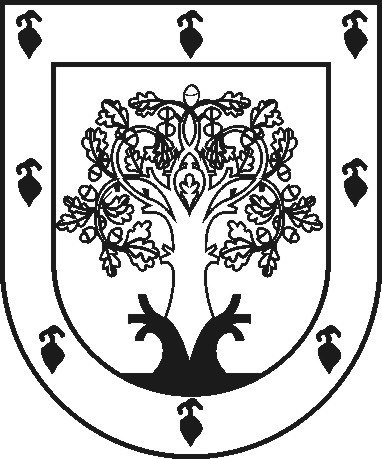 